Electronic Supplementary Material
 Acetophenone Mannich bases: Study of ionic liquid catalysed synthesis and antioxidative potential of products Vladimir P. Petrović,†a Dušica Simijonović,a Vesna M. Milovanovića and Zorica D. PetrovićaaUniversity of Kragujevac, Faculty of Science, Department of Chemistry, Kragujevac, SerbiaCorresponding author’s e-mail address: vladachem@kg.ac.rs University of Kragujevac, Faculty of Science, 12 Radoja Domanovića, 34000 Kragujevac, Serbia, Tel.: ++(381) 34 335 039 Table of contentsFigure S1. Energy diagram of the non-catalyzed (black lines) and ethanol assisted reactions (red lines) for the formation of Schiff base SB.	3Figure S2. The optimised structures of SB-1, 1, and 2, with delineated crucial NBO charges on specific atoms and interatomic distances (Å).	4Figure S3. Experimental and simulated UV-Vis spectra of MB2 – MB10.	5Figure S4. Kohn–Sham orbitals of MB1. Isovalues used for depiction of orbitals in all cases MO=0.02 and Density=0.0004.	7Figure S5. Kohn–Sham orbitals of MB2.	9Figure S6. Kohn–Sham orbitals of MB3.	11Figure S7. Kohn–Sham orbitals of MB4.	12Figure S8. Kohn–Sham orbitals of MB5.	14Figure S9. Kohn–Sham orbitals of MB6.	16Figure S10. Kohn–Sham orbitals of MB7.	18Figure S11. Kohn–Sham orbitals of MB8.	20Figure S12. Kohn–Sham orbitals of MB9.	21Figure S13. Kohn–Sham orbitals of MB10.	23Table S1. Electron transitions responsible for the appearance of bands in UV-Vis spectra of compounds MB1-MB5.	24Table S2. Electron transitions responsible for the appearance of bands in UV-Vis spectra of compounds MB6-MB10.	25Table S3. Energies (a.u.) of orbitals of compounds MB1-MB5.	26Table S4. Energies (a.u.) of orbitals of compounds MB6-MB7.	27Table S5. Interaction of the examined and reference compounds with the stable radical DPPH.	28Table S6. Calculated thermodynamical parameters (kJ mol-1) of antioxidant mechanisms for MB-8 and MB-10, and reaction energies (kJ mol-1) for the reactions of these compounds with the selected radicals in methanol based on Gibbs free energies.	28Table S7. Calculated thermodynamical parameters (kJ mol-1) of antioxidant mechanisms for MB-8 and MB-10, and reaction enthalpies (kJ mol-1) for the reactions of these compounds with the selected radicals in methanol. M052X method and 6-311++G(d,p) basis set were used for all atoms except of iodine, where def2-TZVP basis set was used, and the conductor like solvation model (CPCM).	29Details for calculations of thermodynamical parameters	30Thermodynamical parameters in the absence of free radical species	30Thermodynamic parameters in the presence of harmful free radicals	31Spectral characterization of compounds MB4-MB8	331H and 13C NMR spectra of MB1	341H and 13C NMR spectra of MB2	351H and 13C NMR spectra of MB3	361H and 13C NMR spectra of MB4	371H and 13C NMR spectra of MB5	381H and 13C NMR spectra of MB8	411H and 13C NMR spectra of MB9	42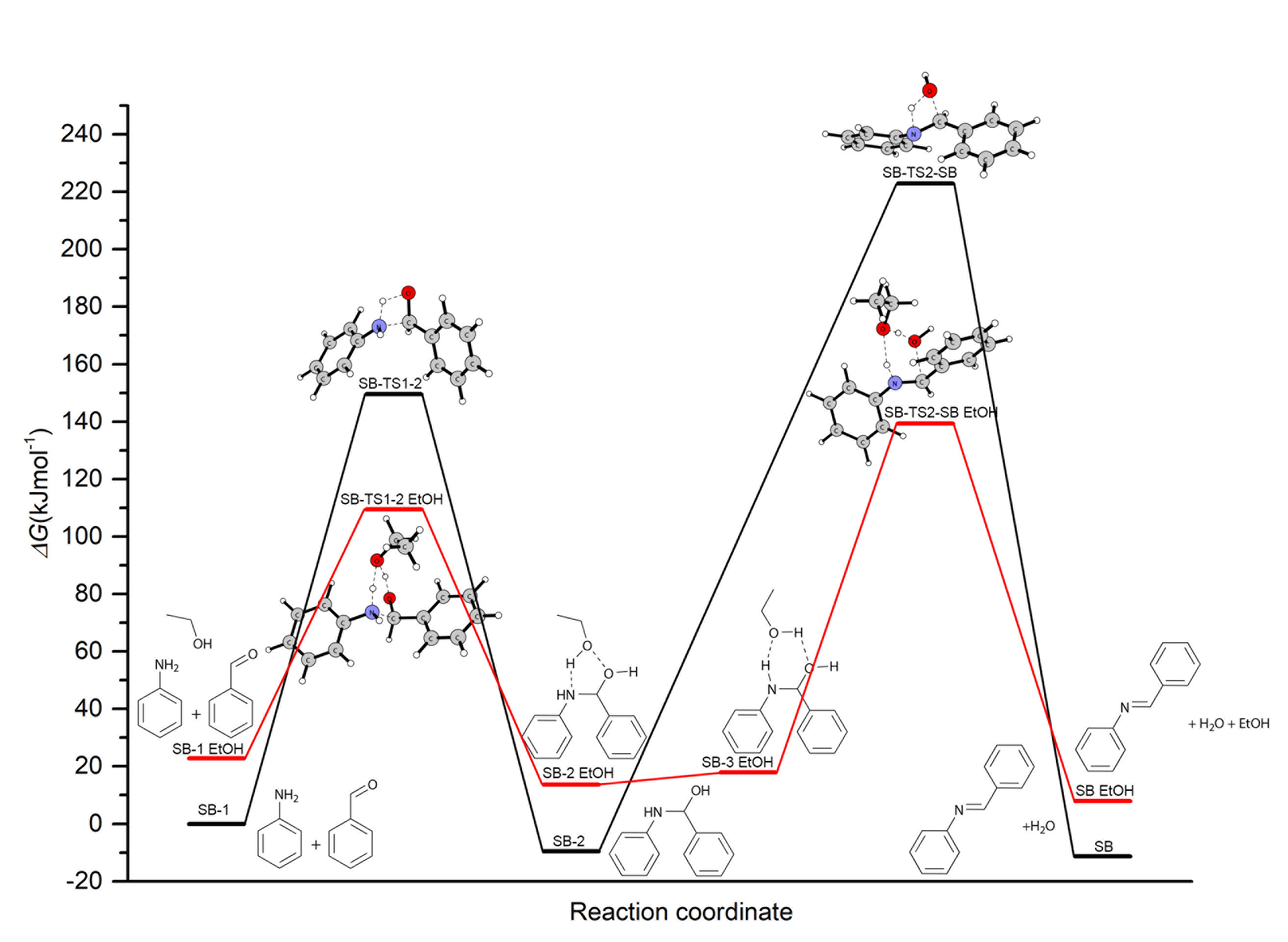 Figure S1. Energy diagram of the non-catalyzed (black lines) and ethanol assisted reactions (red lines) for the formation of Schiff base SB.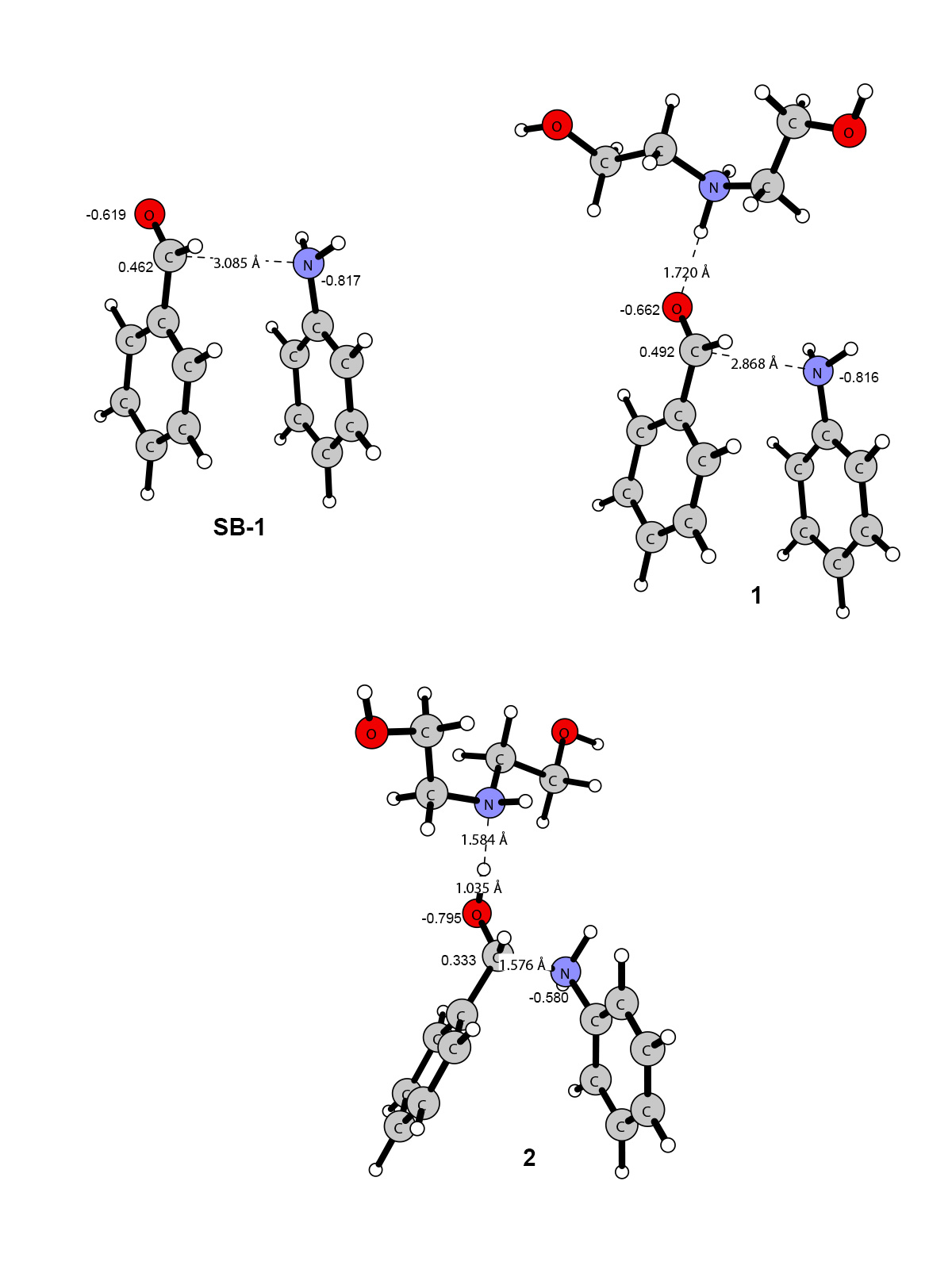 Figure S2. The optimised structures of SB-1, 1, and 2, with delineated crucial NBO charges on specific atoms and interatomic distances (Å).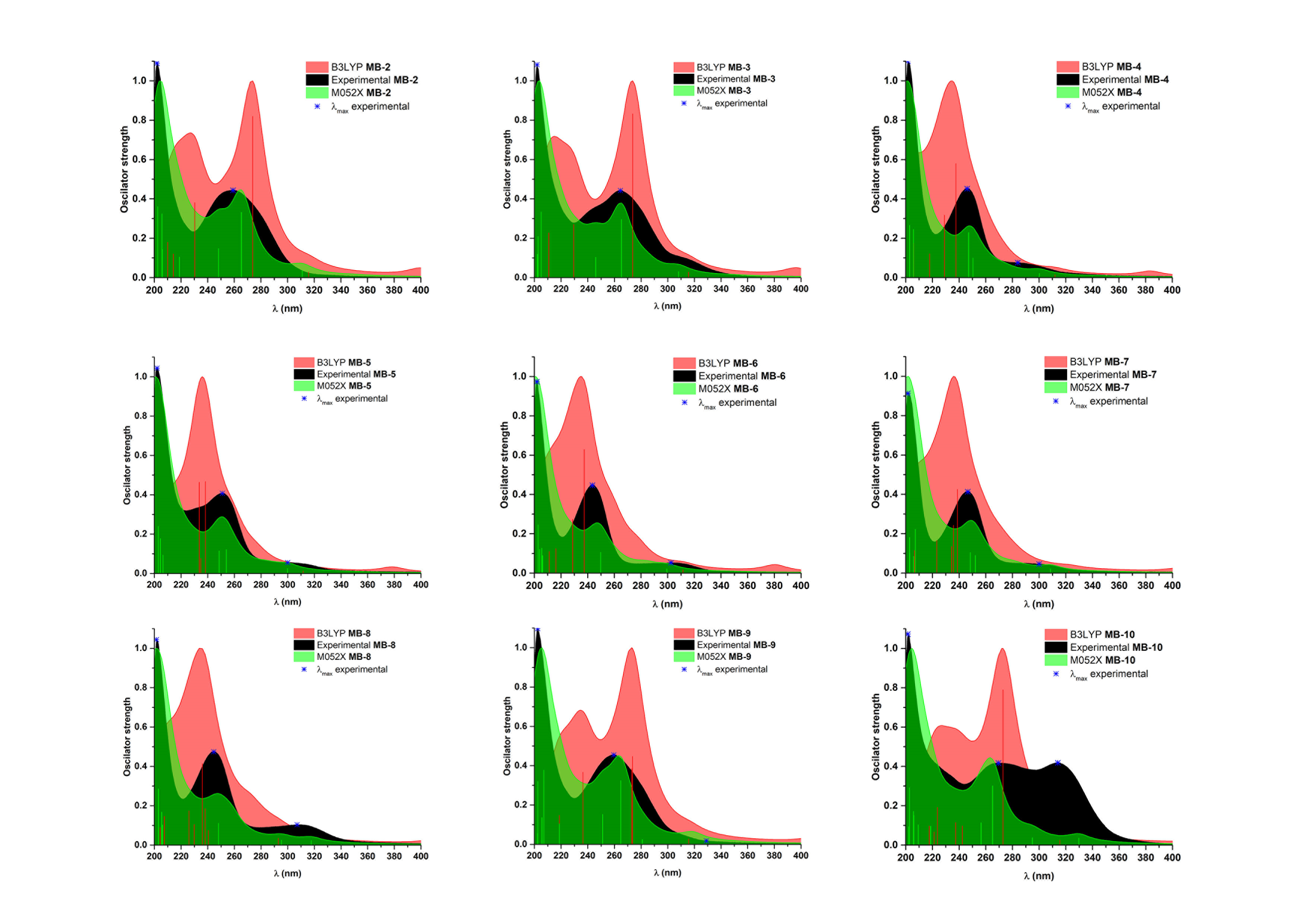 Figure S3. Experimental and simulated UV-Vis spectra of MB2 – MB10.Figure S4. Kohn–Sham orbitals of MB1. Isovalues used for depiction of orbitals in all cases MO=0.02 and Density=0.0004.Figure S5. Kohn–Sham orbitals of MB2.Figure S6. Kohn–Sham orbitals of MB3.Figure S7. Kohn–Sham orbitals of MB4.Figure S8. Kohn–Sham orbitals of MB5.Figure S9. Kohn–Sham orbitals of MB6.Figure S10. Kohn–Sham orbitals of MB7.Figure S11. Kohn–Sham orbitals of MB8.Figure S12. Kohn–Sham orbitals of MB9.Figure S13. Kohn–Sham orbitals of MB10.Table S1. Electron transitions responsible for the appearance of bands in UV-Vis spectra of compounds MB1-MB5.Table S2. Electron transitions responsible for the appearance of bands in UV-Vis spectra of compounds MB6-MB10.Table S3. Energies (a.u.) of orbitals of compounds MB1-MB5.Table S4. Energies (a.u.) of orbitals of compounds MB6-MB10.Table S5. Interaction of the examined and reference compounds with the stable radical DPPH.Table S6. Calculated thermodynamical parameters (kJ mol-1) of antioxidant mechanisms for MB-8 and MB-10, and reaction energies (kJ mol-1) for the reactions of these compounds with the selected radicals in methanol based on Gibbs free energies.Table S7. Calculated thermodynamical parameters (kJ mol-1) of antioxidant mechanisms for MB-10, and reaction enthalpies (kJ mol-1) for the reactions of this compound with the selected radicals in methanol. M052X method and 6-311++G(d,p) basis set were used for all atoms except of iodine, where def2-TZVP basis set was used, and the conductor like solvation model (CPCM).Details for calculations of thermodynamical parametersThermodynamical parameters in the absence of free radical species Antioxidants (AOH, or in this case ANH) can inactivate free radicals through the processes of H-atom abstraction, which can occur via at least three different mechanisms: hydrogen atom transfer (HAT), single electron transfer followed by proton transfer (SET-PT) and sequential proton loss electron transfer (SPLET).[1]HAT mechanism is reflected on the H atom donating abilities which is released by the homolytic cleavage of the OH bond, Eq. (1):  AOH  AO• + H•			(1)The first step of SET-PT mechanism is characterized with the transfer of an electron from AOH by which the radical cation (AOH•+) is formed, Eq. (2). The deprotonation of AOH•+, Eq. (3), is process which is occurring in the second step of this mechanism:AOH  AOH•+ + e		(2)AOH•+  AO• + H+		(3)The SPLET mechanism is described by heterolytic cleavage of OH bond. The first step of this mechanism is deprotonation of AOH which results in the formation of an anion (AO), Eq. (4). In the second step, an electron is transferred from AO, Eq. (5), and corresponding radical is formed.AOH  AO + H+		(4)AO  AO• + e 		(5)All described mechanisms have the same net result, formation of a stable radical of antioxidant. The reaction enthalpies related to the mentioned free radical scavenging mechanisms can be calculated by the following equations: [2]BDE = H(AO•) + H(H•)  H(AOH)		(6)IP = H(AOH•+) + H(e)  H(AOH)		(7)PDE = H(AO•) + H(H+)  H(AOH•+)		(8)PA = H(AO) + H(H+)  H(AOH)			(9)ETE = H(AO•) + H(e)  H(AO)		 (10)where H(AOH), H(AO•), H(AOH•+), H(AO), H(H•), H(e) and H(H+) are the enthalpies of parent molecule, radical, radical cation, and anion of the examined compound, hydrogen atom, electron and proton, respectively.Thermodynamic parameters in the presence of harmful free radicalsThe enthalpies of reactants, products, as well as enthalpies of reactions with selected free radicals are calculated. The reaction with the free radical (RO•) can occur via three above mentioned mechanisms. In the HAT mechanism reaction is occurring following the Eq. (11):A−OH + RO• → A−O• + ROH		(11)The SET-PT mechanism takes place in two steps as it is described above in Eqs. 2 and 3, but interaction with free radicals (RO•) is occurring following the next equations: A−OH + RO• → A−OH•+ + RO−		(12)A−OH•+ + RO− → A−O• + ROH		(13)The SPLET mechanism between antioxidant and free radical can be presented as follows:A−O− + RO• → A−O• + RO−			(14)A−OH + RO− → A−O− + ROH		(15)The reaction of examined compound with free radical is thermodynamically favourable if it is exothermic:rH = [H(products) – H(reactants)] < 0		(16)In radical inactivation, HAT mechanism (Eq. 11) is characterized by the H-atom transfer from the compounds 1-3 to the free radical (RO•). rHBDE can be calculated using the following equation: [3]rHBDE = [H(AO•) + H(ROH)] – [H(AOH) + H(RO•)]		(17)The SET-PT mechanism is described with Eqs. 12 and 13. The first step is determined by rHIP and the second one by rHPDE, Eqs. 18 and 19, respectively: rHIP = [H(AOH•+) + H(RO–)] – [H(AOH) + H(RO•)]		(18)rHPDE = [H(AO•) + H(ROH)] – [H(AOH•+) + H(RO–)		(19)rHPA and rHETE are the reaction enthalpies related to the SPLET mechanism (Eqs. 14 and 15), and they are calculated using Eqs. 20 and 21, respectively:rHPA = [H(AO) + H(ROH)] – [H(AOH) + H(RO–)]		(20)rHETE = [H(AO•) + H(RO–)] – [H(AO) + H(RO•)]		(21)All mentioned free radical scavenging mechanisms have the same reactants and the same products. As a consequence, they have the same net thermodynamic balance, Eq. (22), and one can say they could be competitive and may be occurring in parallel.rHBDE = rHIP + rHPDE = rHPA + rHETE		(22)Spectral characterization of compounds MB4-MB8 1,3-diphenyl-3-(phenylamino)propan-1-one (MB4): white solid; 1H NMR (200 MHz, CDCl3): δ = 3.59 – 3.32 (m, 2H), 5.00 (dd, J = 7.3, 5.5 Hz, 1H), 4.55 (br s, 1H), 6.55 (dd, J = 8.6, 1.0 Hz, 2H), 6.65 (t, J = 7.3 Hz, 1H),  7.08 (dd, J = 8.6, 7.3 Hz, 2H), 7.27 – 7.21 (m, 1H), 7.31 (t, J = 7.1 Hz, 2H), 7.39-7.47 (m, 4H), 7.53-7.55 (m, 1H), 7.90 (dd, J = 8.3, 1.4 Hz, 1H); 13C NMR (50 MHz, CDCl3): δ = 46.27, 54.88, 113.87, 117.80, 126.37, 127.31, 128.17, 128.65, 128.78, 129.07, 133.31, 136.84, 143.00, 147.02, 198.20; IR (cm-1): 3385, 1671, 1599, 1512, 1292, 1221; UV (λmax) nm: 202, 246, 284 nm; C21H19NO (FW = 301.39): C, 83.69; N, 4.65; H, 6.35%; found: C, 83.38; N, 4.67; H, 6.33%.3-((4-Chlorophenyl)amino)-1,3-diphenylpropan-1-one (MB5): white solid; 1H NMR (200 MHz, CDCl3): δ = 3.45 (m, 2H), 4.62 (br s, 1H), 4.94 (t, J = 6.3 Hz, 1H), 6.47 (d, J = 8.8 Hz, 2H), 7.02 (d, J = 8.8 Hz, 2H), 7.63 – 7.16 (m, 8H),  7.92 – 7.83 (m, 2H); 13C NMR (50 MHz, CDCl3): δ = 46.19, 55.03, 115.02, 122.53, 126.30, 127.49, 128.17, 128.70, 128.92, 133.44, 136.76, 142.54, 145.63, 198.13; IR (cm-1): 3371, 1665, 1599, 1506, 1285; UV (λmax) nm: 202, 251, 300 nm; C21H18ClNO (FW = 335.83): C, 75.11; N, 4.17; H, 5.40 %; found: C, 75.39; N, 4.18; H, 5.42%.3-((4-Fluorophenyl)amino)-1,3-diphenylpropan-1-one (MB6): white crystals; 1H NMR (200 MHz, CDCl3): δ = 3.30-3.57 (m, 2H), 4.47 (br s, 1H), 4.92 (t, J = 6.4 Hz, 1H), 6.55 – 6.39 (m, 2H), 6.78 (t, J = 8.8 Hz, 2H), 7.37 – 7.19 (m, 4H), 7.49 – 7.38 (m, 4H), 7.55 (d, J = 8.5 Hz, 1H), 7.91 (d, J = 8.5 Hz, 2H); 13C NMR (50 MHz, CDCl3): δ = 46.35, 55.61, 114.88, 115.03, 115.26, 115.27, 126.36, 127.41, 128.16, 128.68, 128.84, 133.37, 136.84, 142.88, 143.41, 153.77, 158.46; 198.22; IR (cm-1): 3386, 1670, 1595, 1513, 1289; UV (λmax) nm: 202, 243.5, 302.4 nm;  C21H18FNO (FW = 319.38): C, 78.98; N, 4.39; H, 5.68 %; found: C, 78.67; N, 4.37; H, 5.66%.1,3-diphenyl-3-(p-tolylamino)propan-1-one (MB7): white powder; 1H NMR (200 MHz, CDCl3): δ = 2.17 (s, 3H), 3.35-3.54 (m, 2H), 4.94-5.00 (m, 1H), 6.48 (d, J = 8.3 Hz, 2H), 6.89 (d, J = 7.9 Hz, 2H), 7.65 – 7.14 (m, 8H), 8.03-7.81 (m, 2H), 13C NMR (50 MHz, CDCl3): δ = 20.33, 46.36, 55.10, 114.01, 126.38, 126.98, 127.26, 128.18, 128.65, 128.77, 129.58, 133.33, 136.77, 143.15, 144.70, 198.30; IR (cm-1):  3400, 1680, 1620, 1527, 1298; UV (λmax) nm: 201.5, 246.5, 300 nm; C22H21NO (FW = 315.42): C, 83.78; N, 4.44; H, 6.71 %; found: C, 83.49; N, 4.46; H, 6.73%.3-((4-methoxyphenyl)amino)-1,3-diphenylpropan-1-one (MB8): white powder; 1H NMR (200 MHz, CDCl3): δ = 3.44 (t, J = 6.2 Hz, 2H), 3.68 (s, 3H), 4.92 (dd, J = 7.6, 5.4 Hz, 1H), 6.58 – 6.46 (m, 2H), 6.73 – 6.63 (m, 2H), 7.62 – 7.17 (m, 8H), 7.98 – 7.85 (m, 2H), 13C NMR (50 MHz, CDCl3): δ = 46.43, 55.71, 55.80, 114.76, 115.41, 126.44, 127.28, 128.17, 128.65, 128.76, 133.31, 136.86, 141.23, 143.26, 152.44, 198.35; IR (cm-1):  3380, 1664, 1598, 1518, 1281, 1040; UV (λmax) nm: 201.5, 244.5, 307 nm; C22H21NO2 (FW = 331.42): C, 79.73; N, 4.23; H, 6.39 %; found: C, 79.44; N, 4.24; H, 6.37%.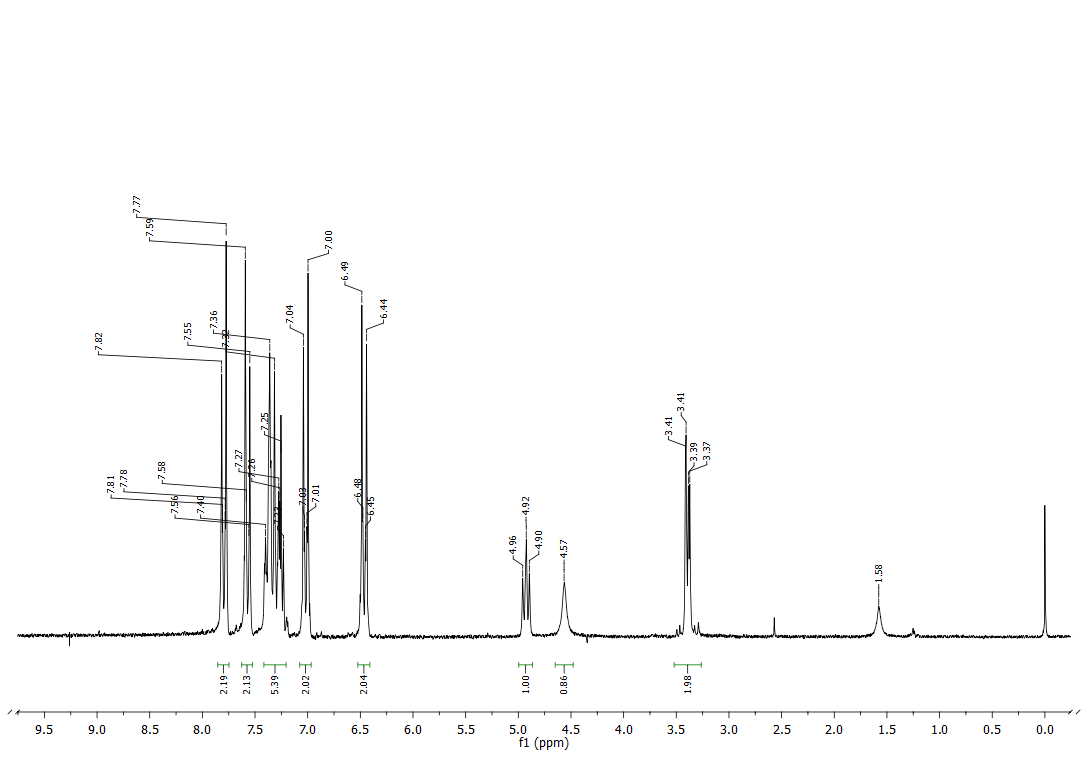 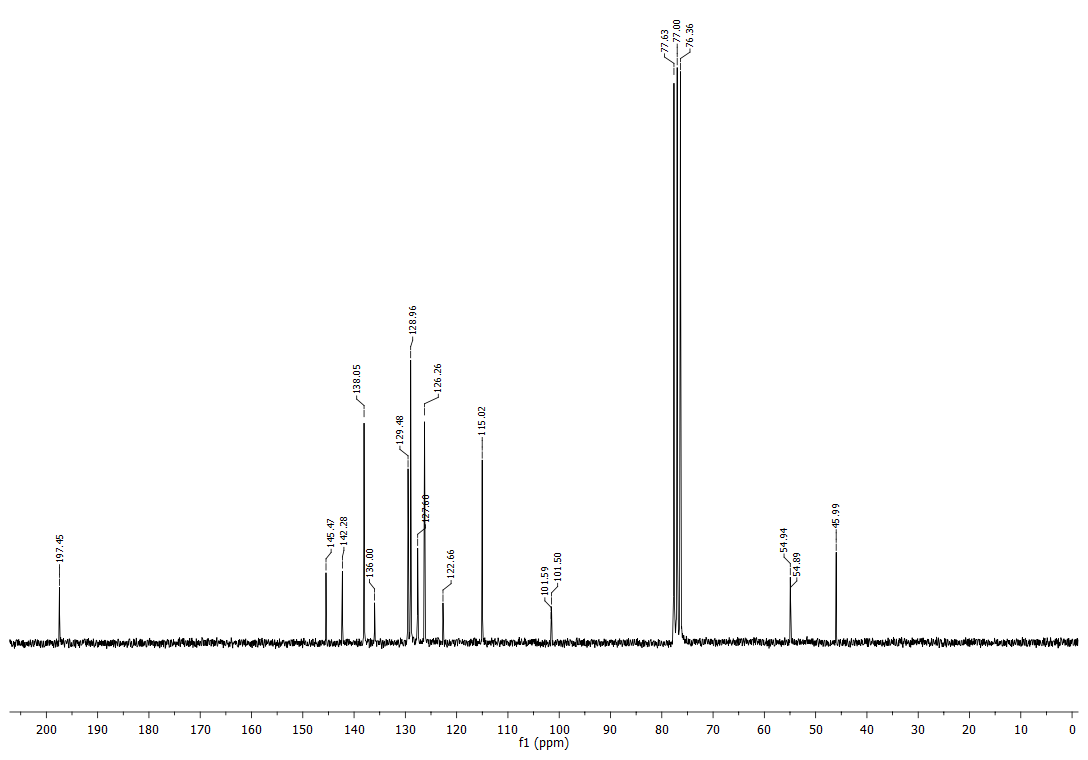 1H and 13C NMR spectra of MB1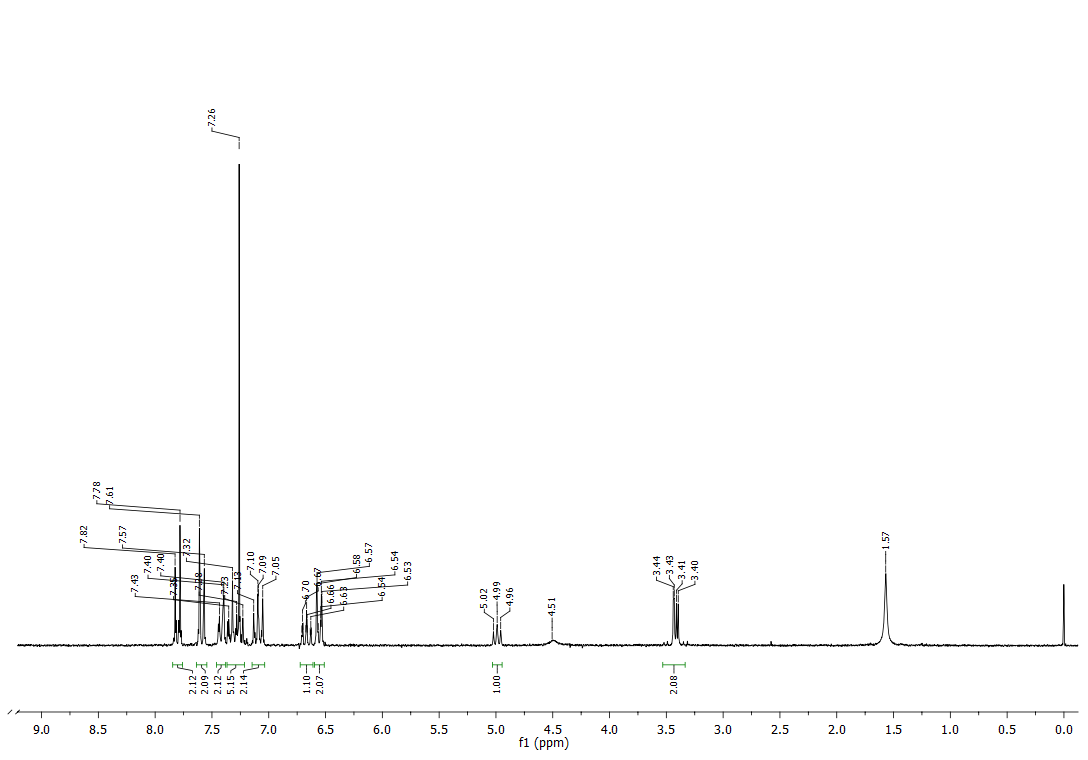 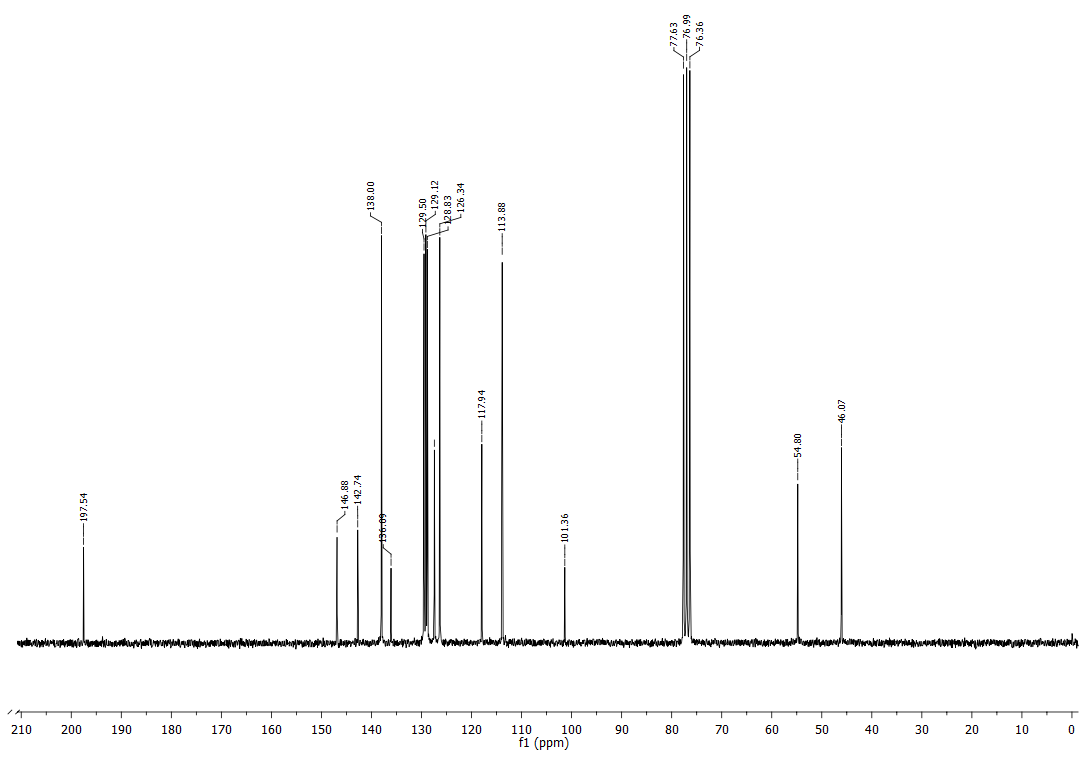 1H and 13C NMR spectra of MB2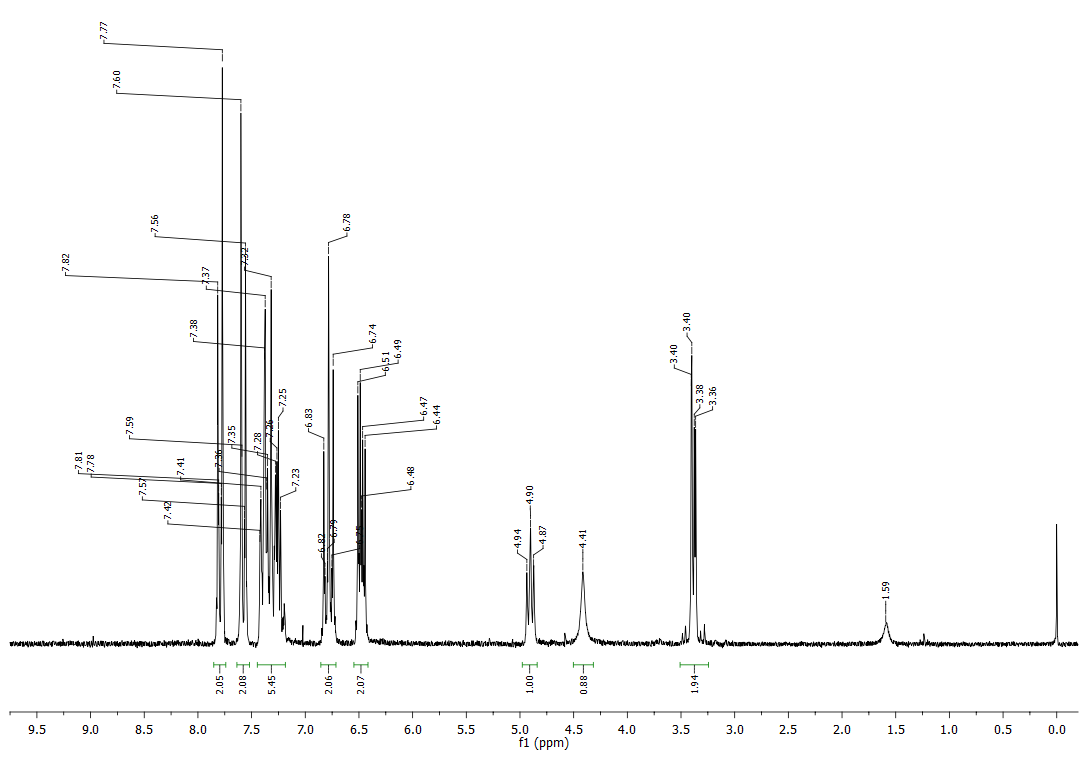 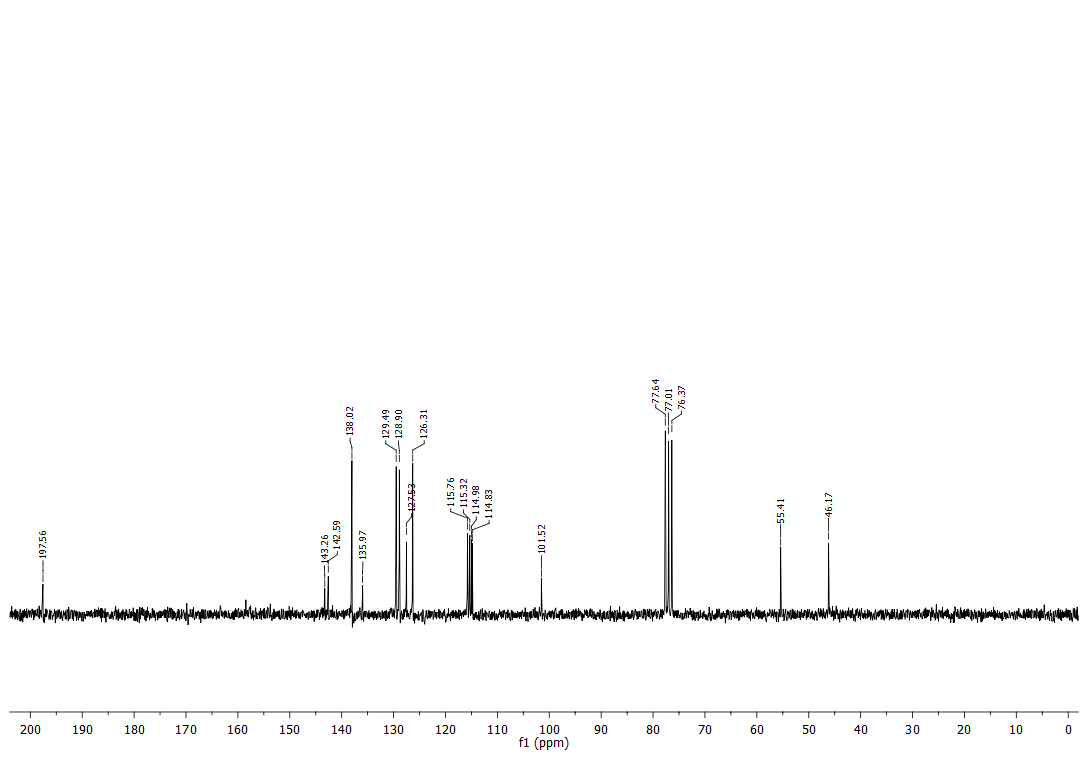 1H and 13C NMR spectra of MB3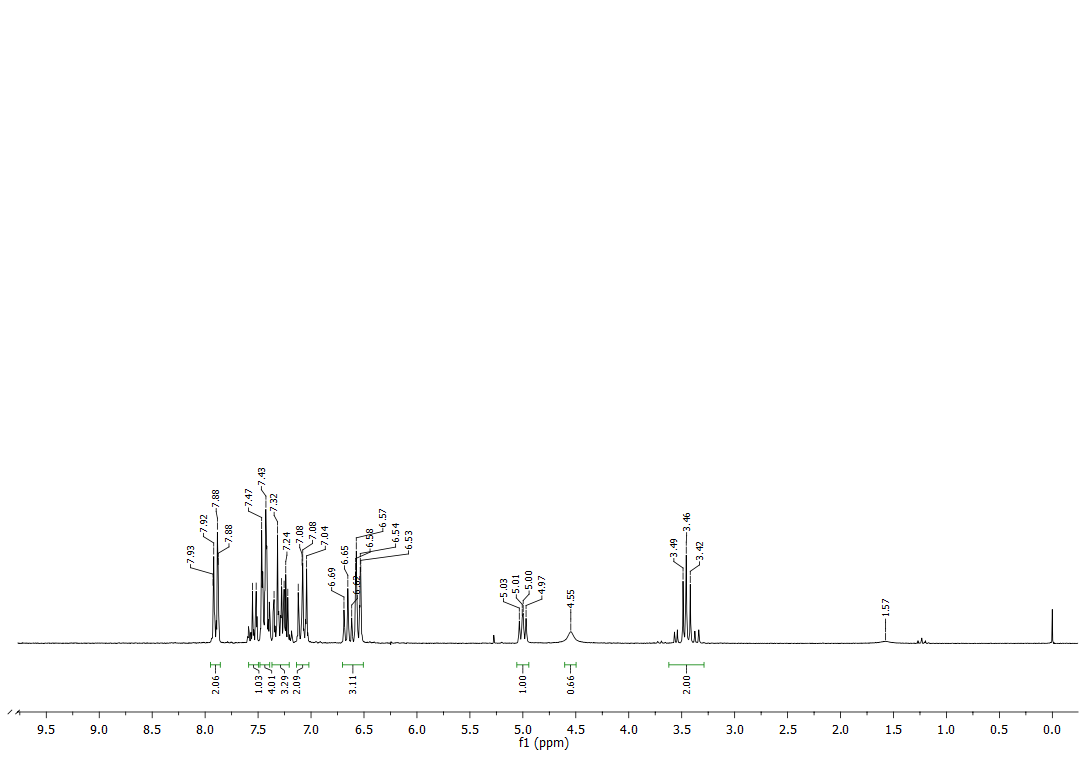 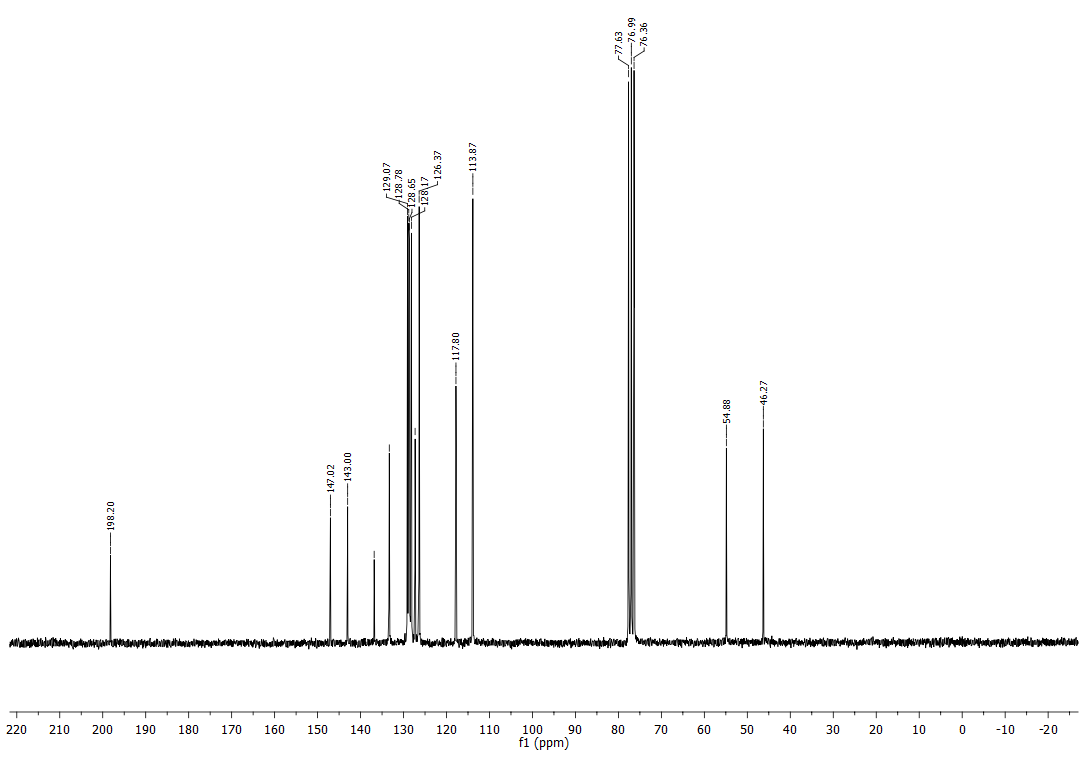 1H and 13C NMR spectra of MB4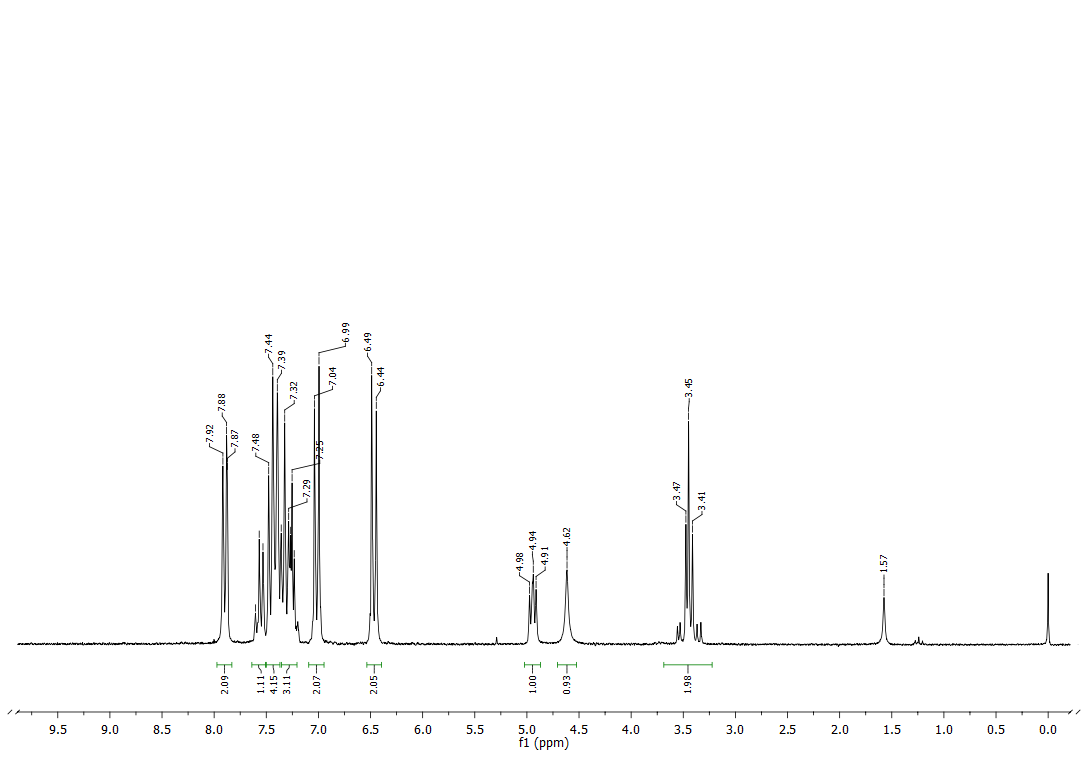 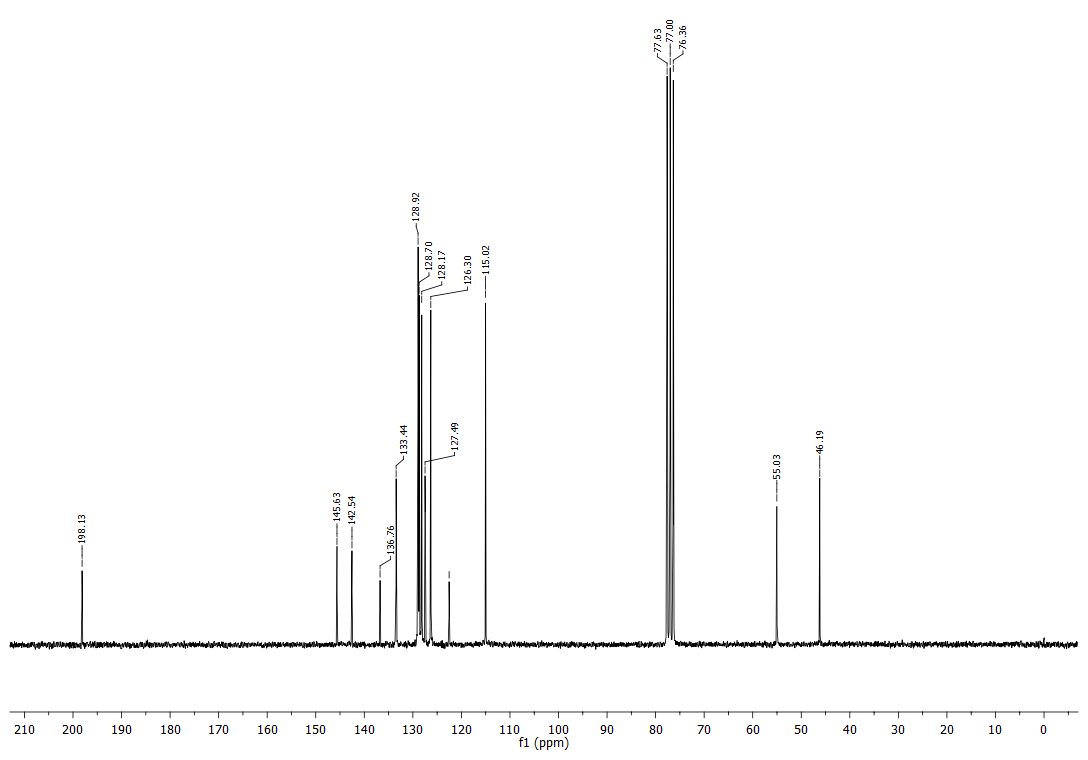 1H and 13C NMR spectra of MB5 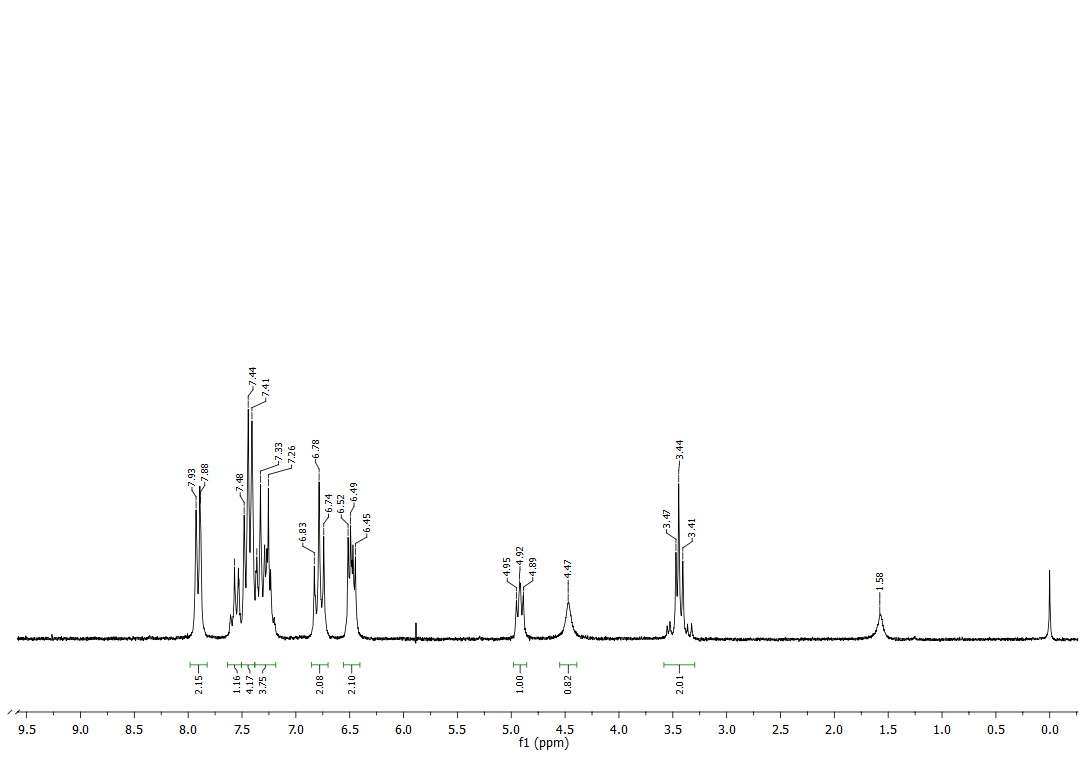 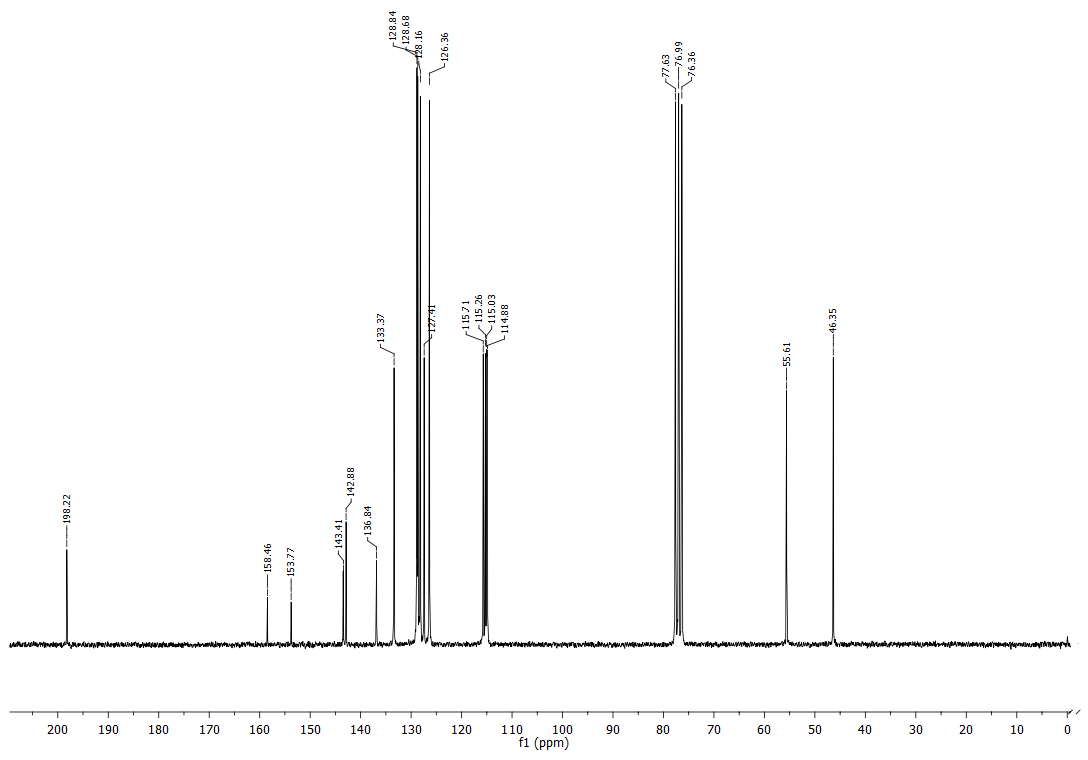 1H and 13C NMR spectra of MB6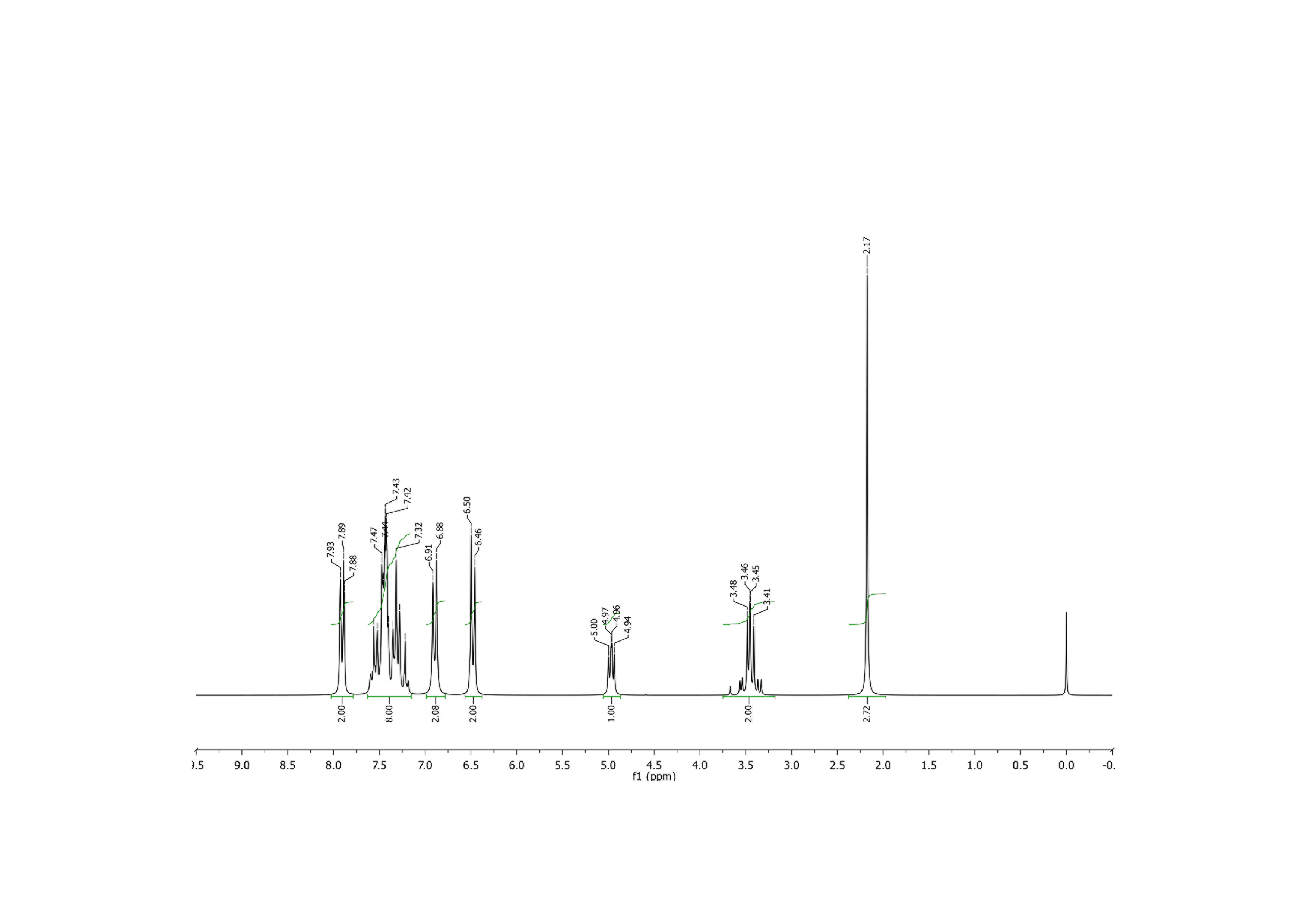 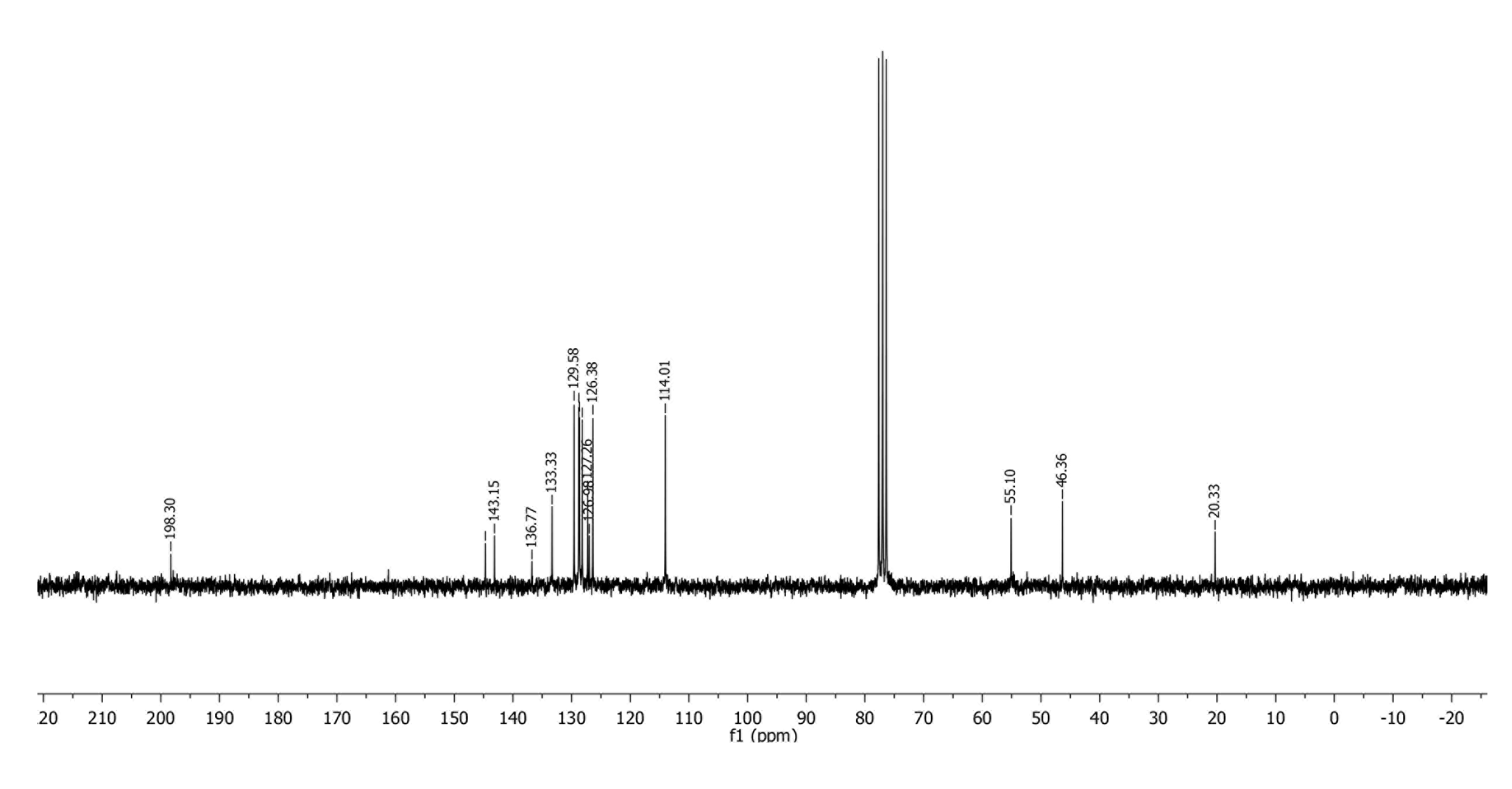 1H and 13C NMR spectra of MB7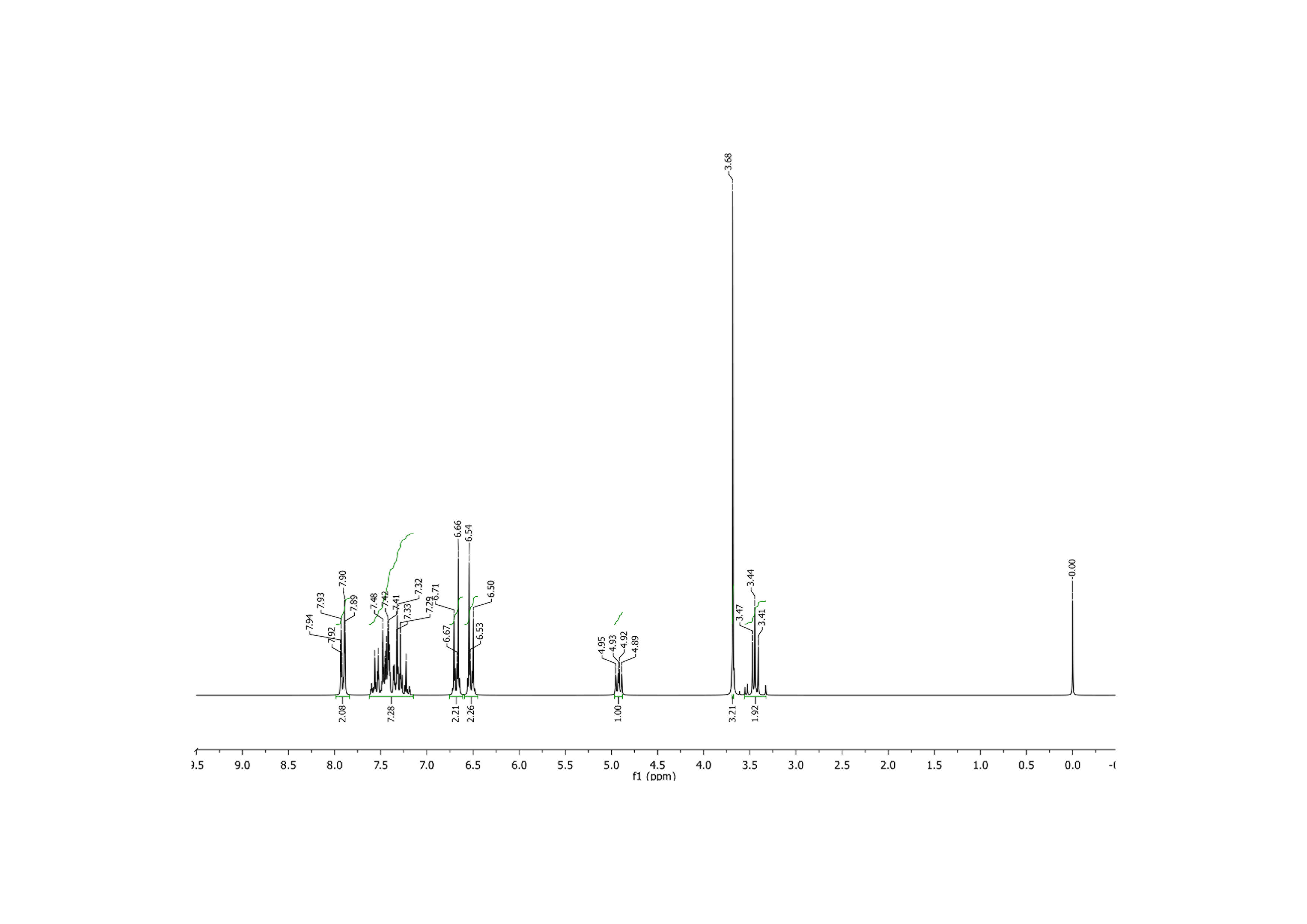 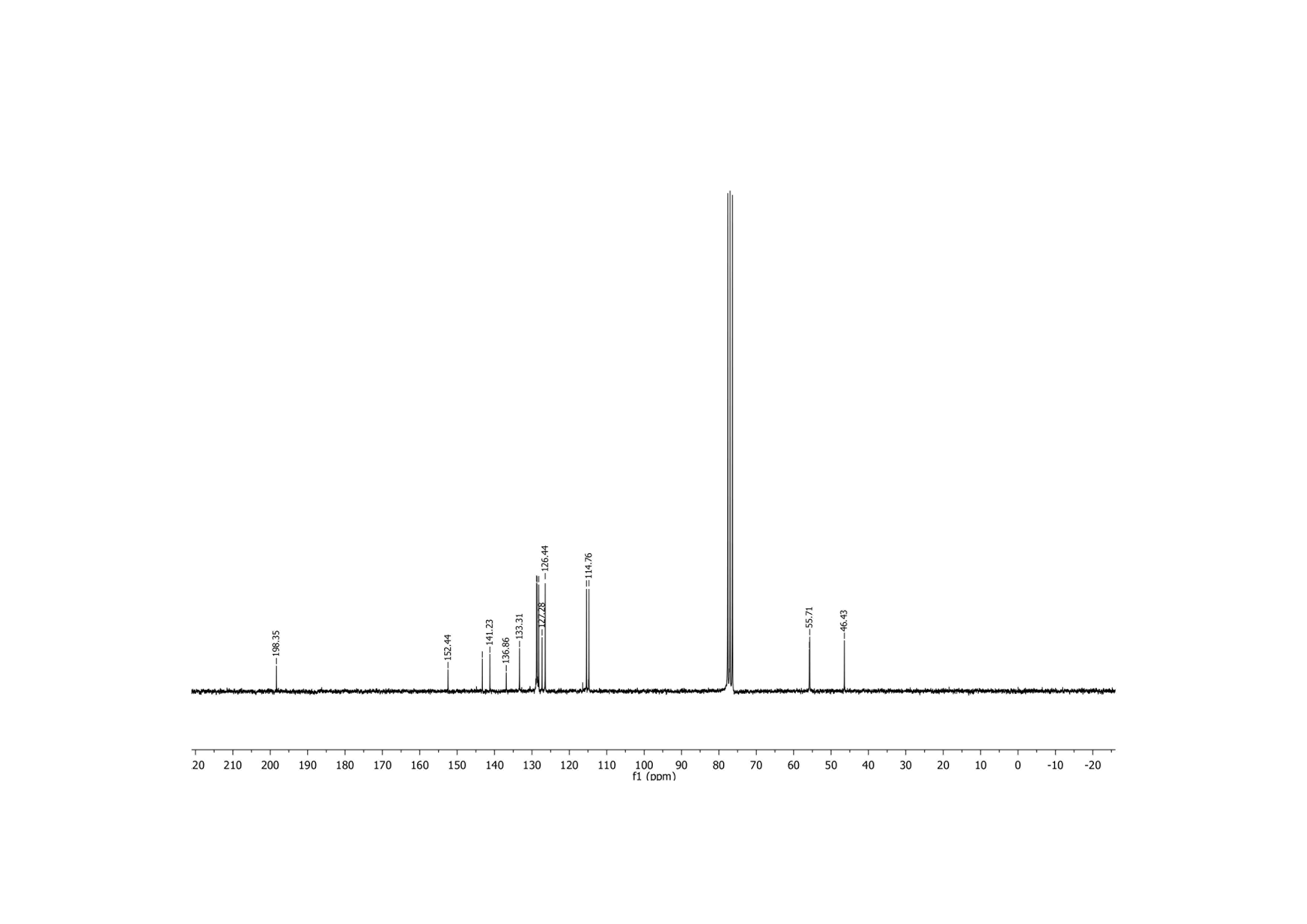 1H and 13C NMR spectra of MB8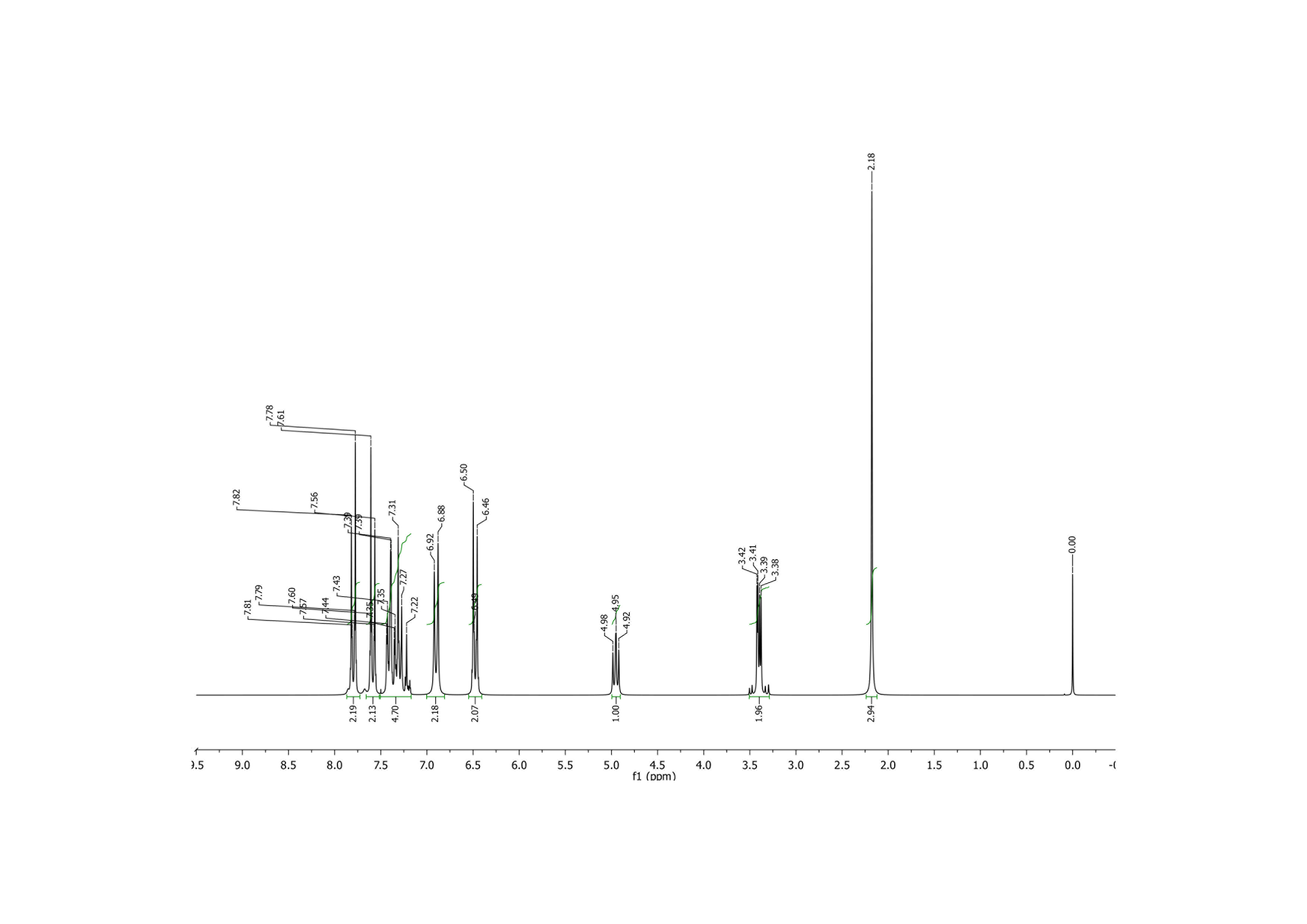 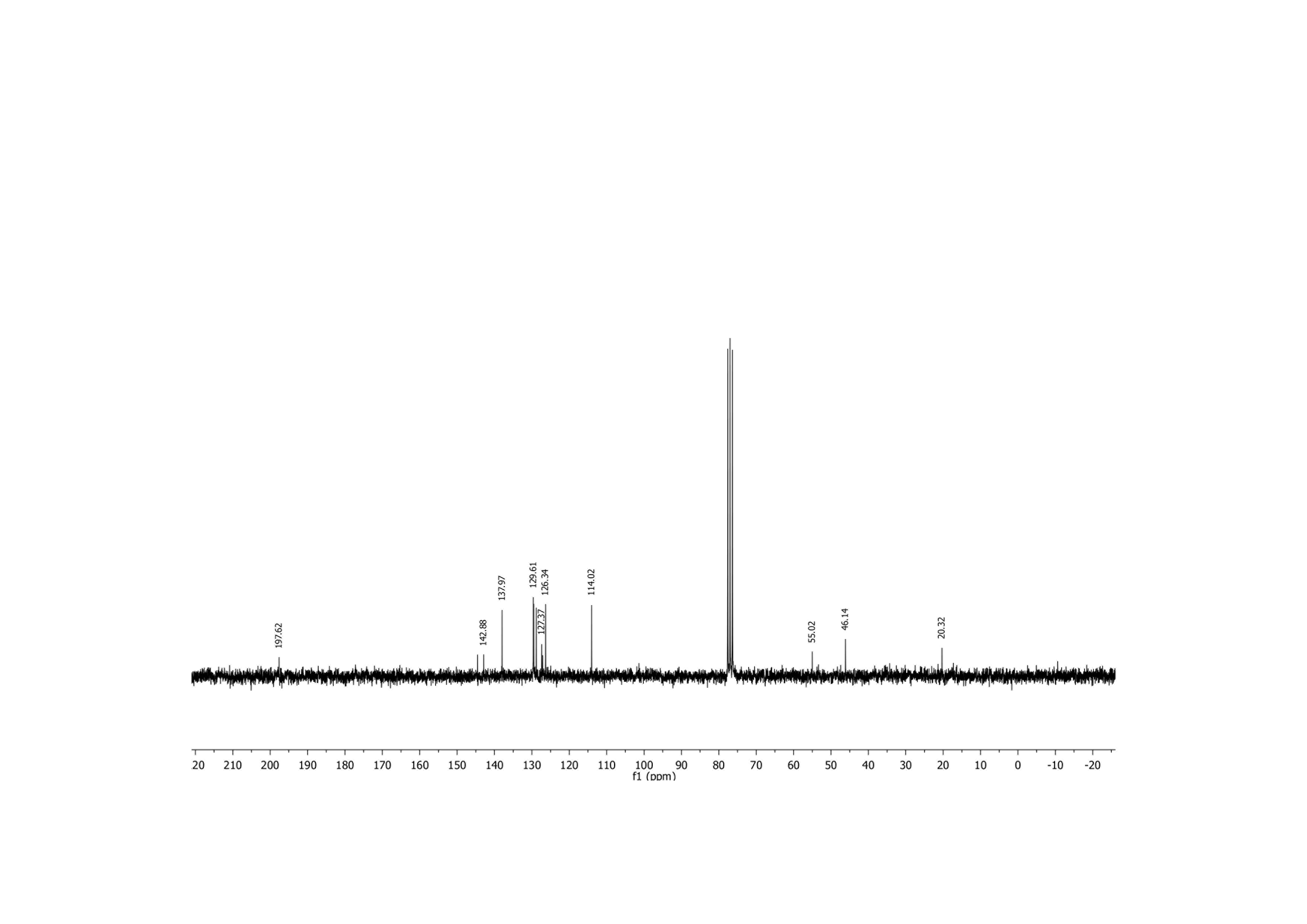 1H and 13C NMR spectra of MB9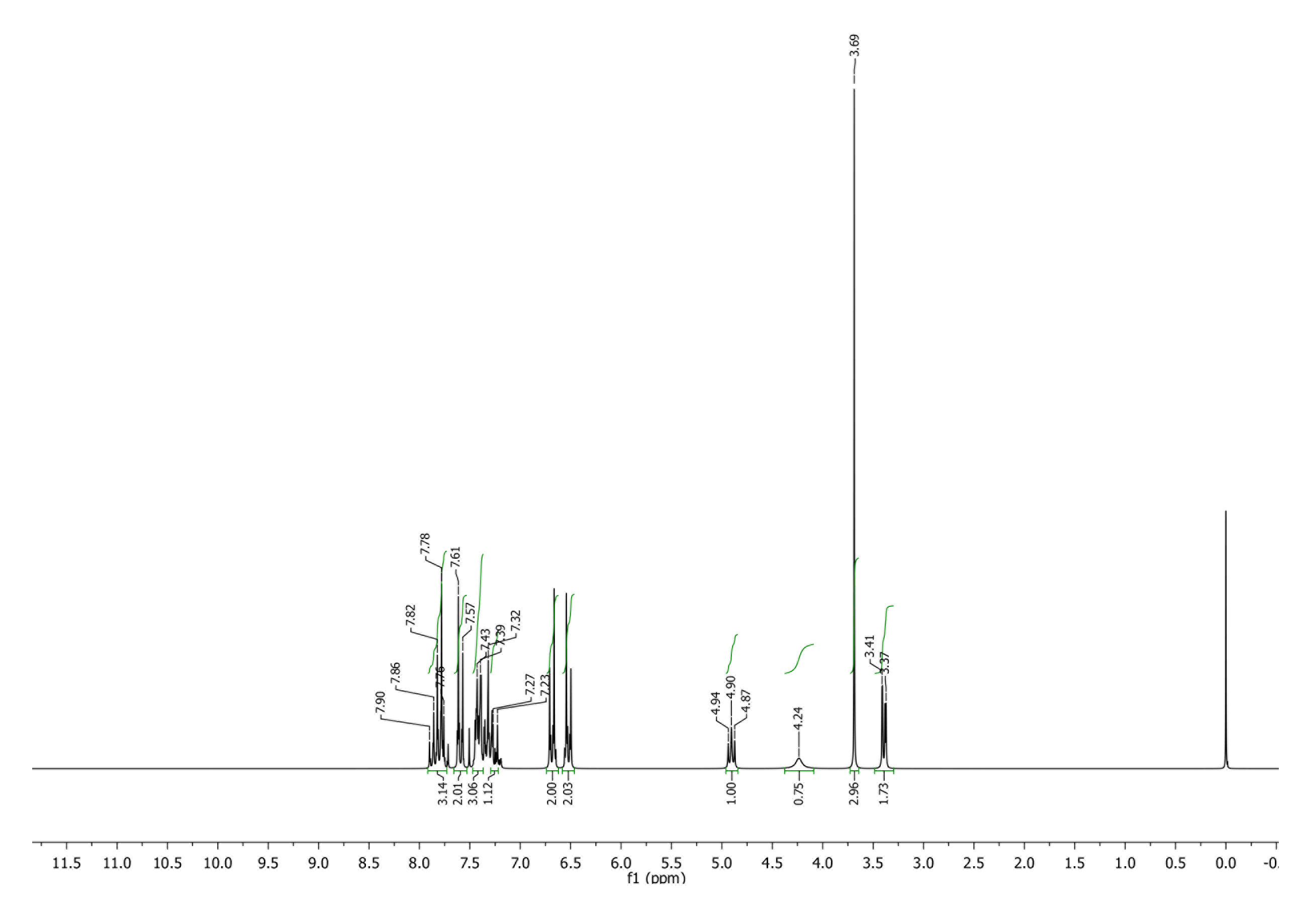 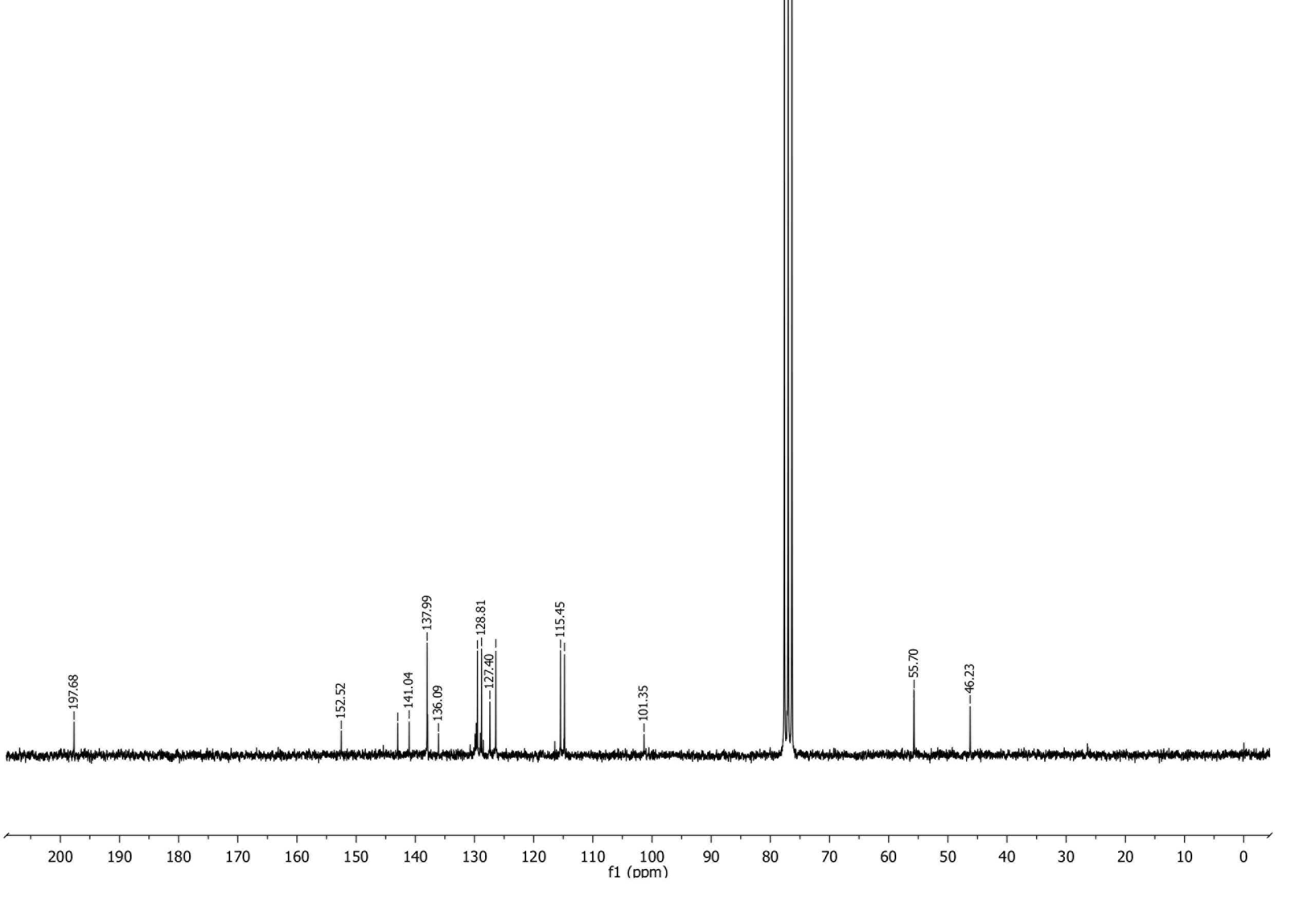 1H and 13C NMR spectra of MB101. J. Rimarčík, V. Lukeš, E. Klein, M. Ilčin, J. Mol. Struct. THEOCHEM 2010, 952, 25–30.2. E. Klein, V. Lukeš, M. Ilčin, Chem. Phys. 2007, 336, 51–57.3. J. M. Dimitrić Marković, D. Milenković, D. Amić, A. Popović-Bijelić, M. Mojović, I. A. Pašti, Z. S. Marković, Struct. Chem. 2014, 25, 1795–1804.HOMO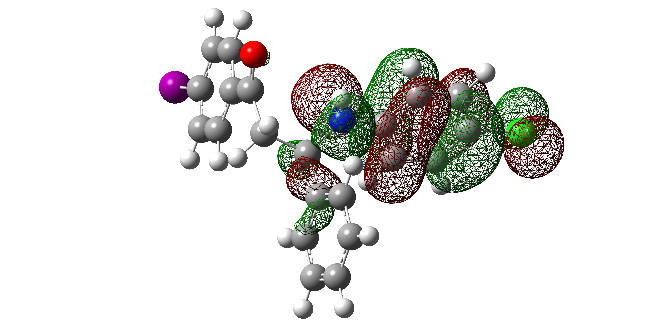 LUMO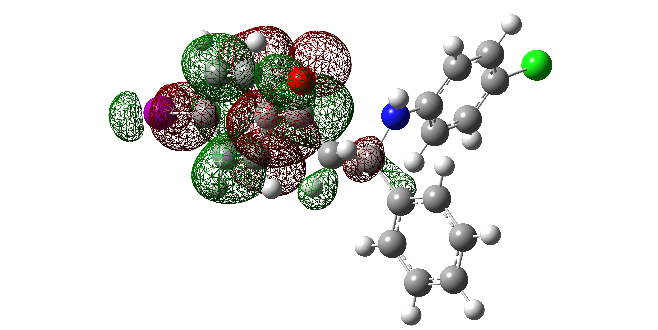 HOMO-2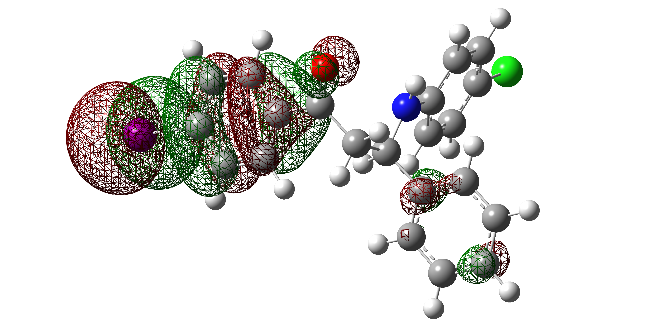 LUMO+1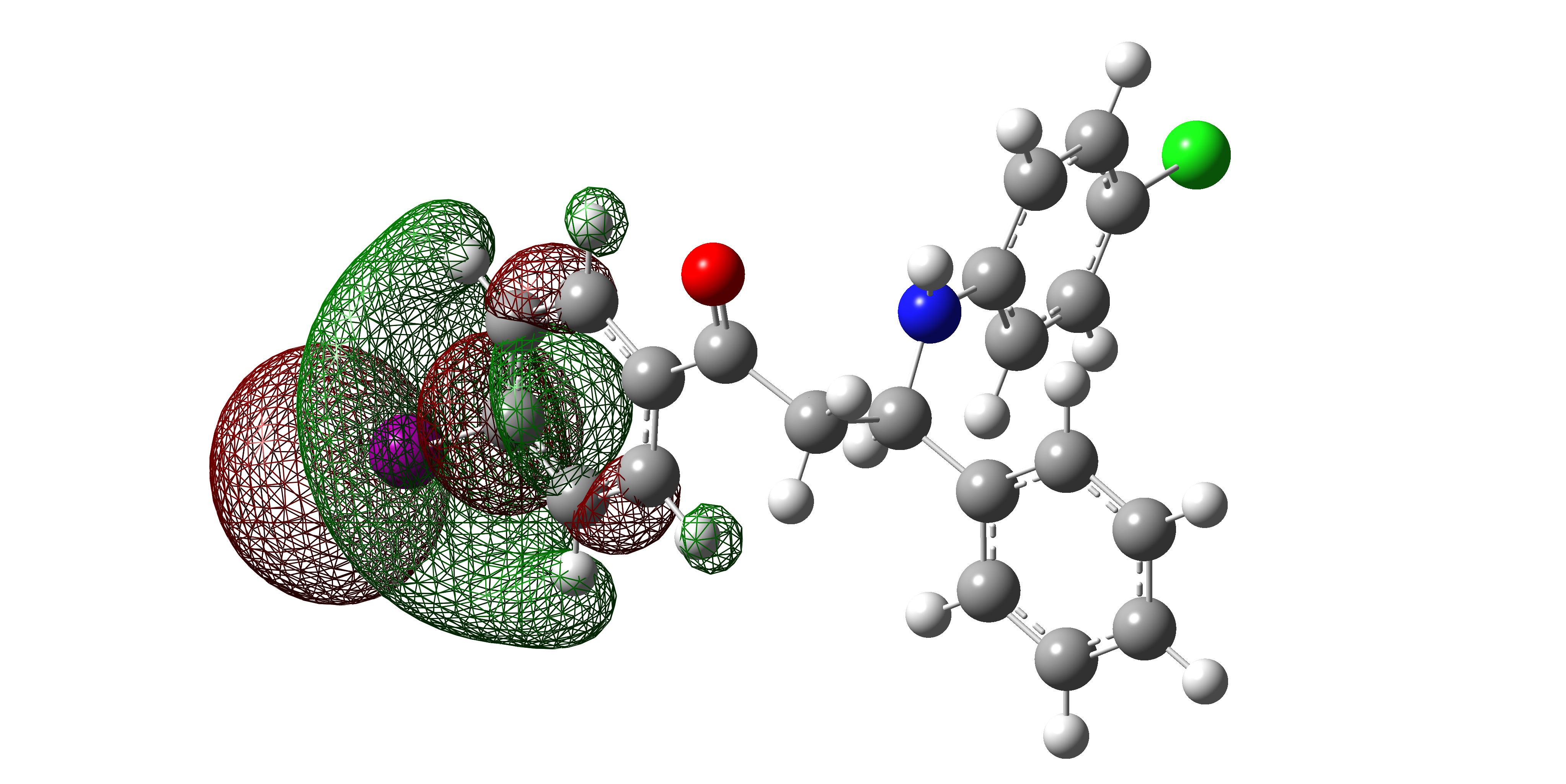 HOMO-3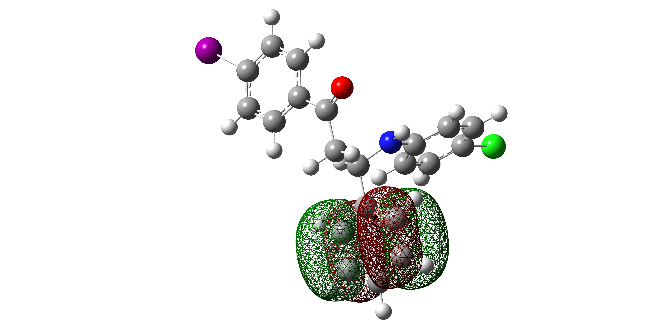 LUMO+2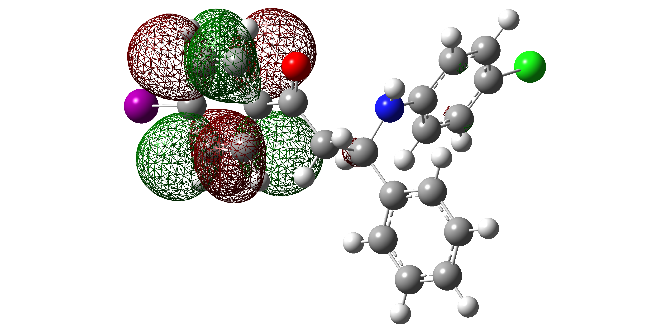 HOMO-4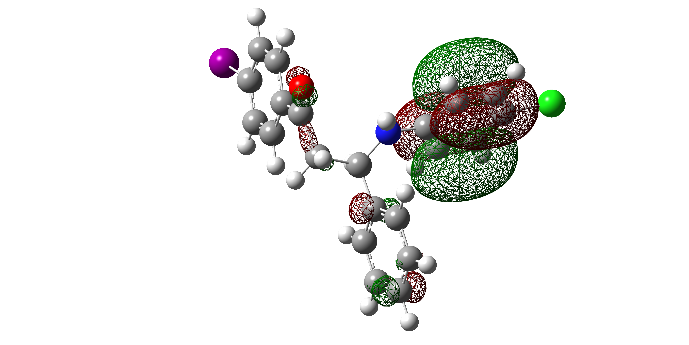 LUMO+3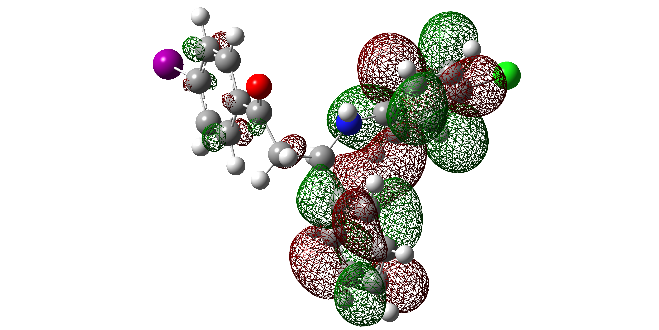 HOMO-5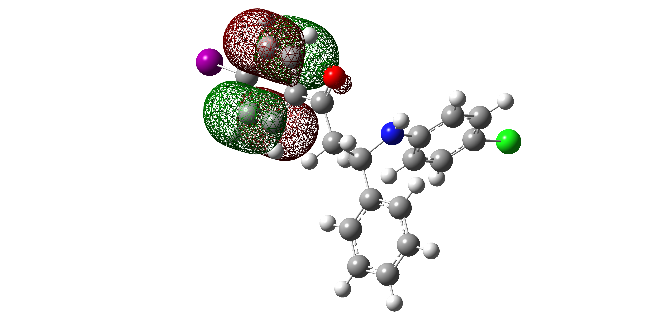 LUMO+4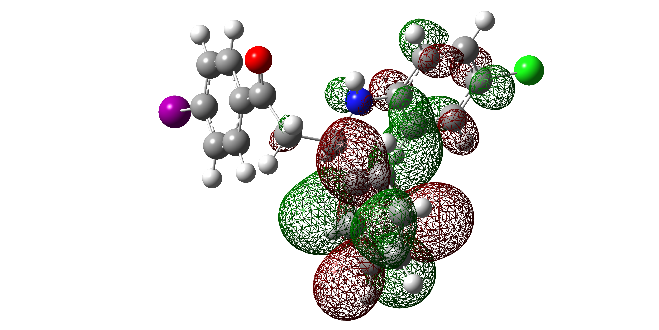 LUMO+5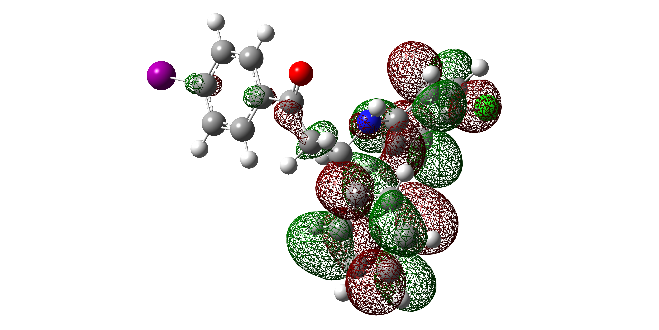 HOMO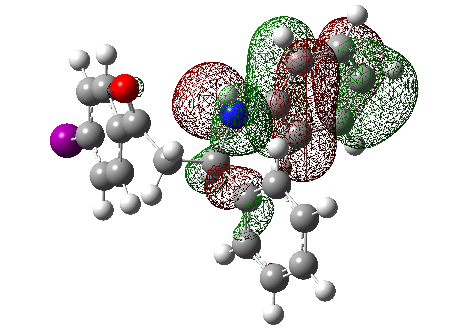 LUMO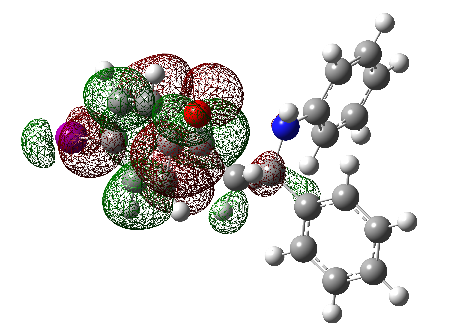 HOMO-1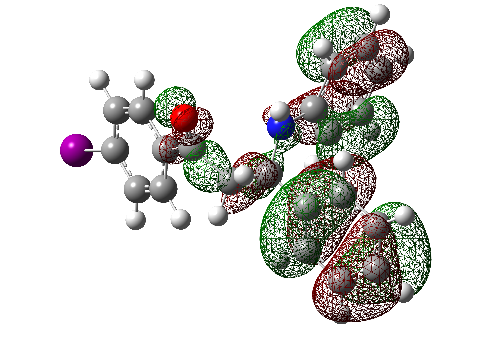 LUMO+2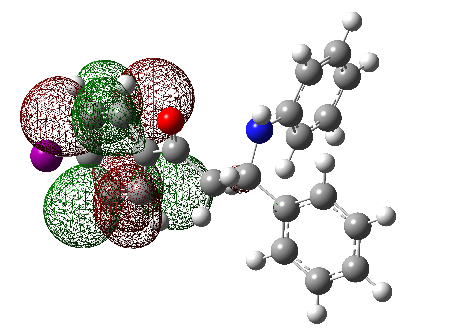 HOMO-2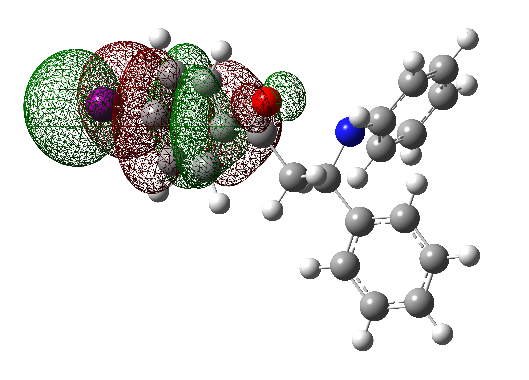 LUMO+3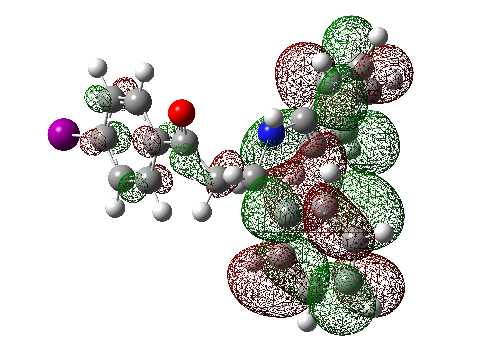 HOMO-3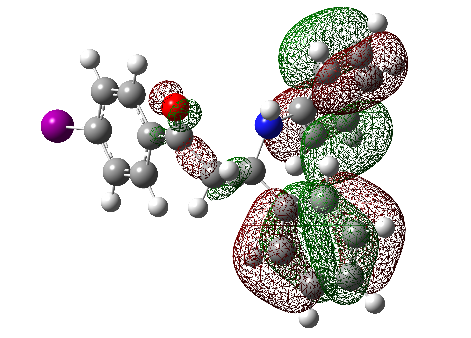 LUMO+4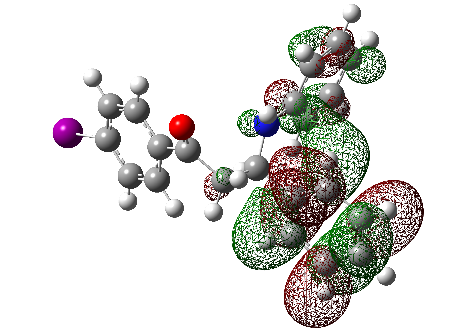 HOMO-4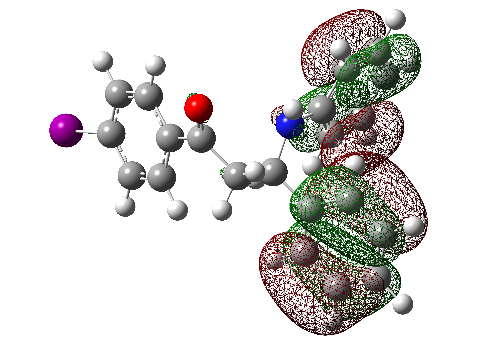 LUMO+5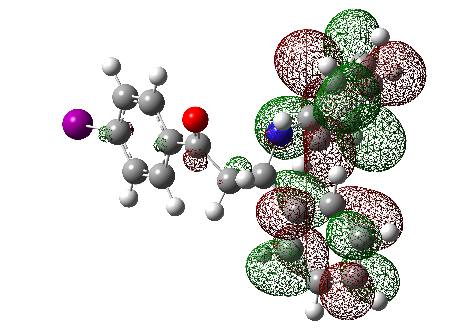 HOMO-5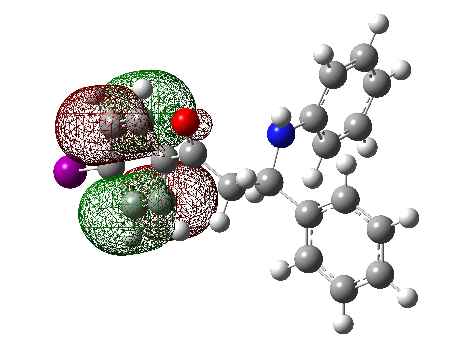 LUMO+7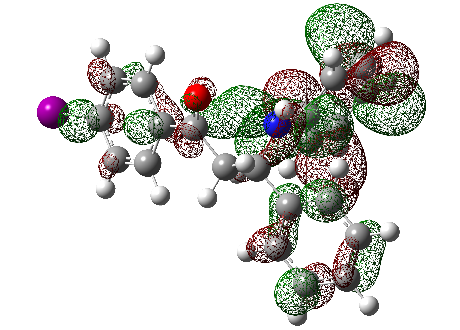 HOMO-8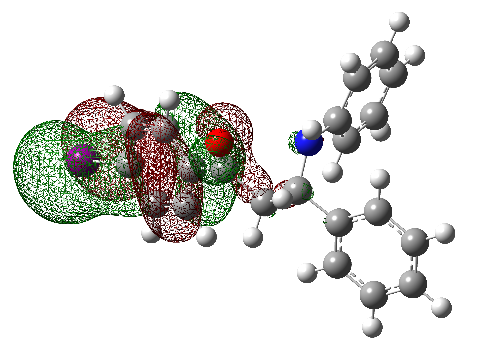 HOMO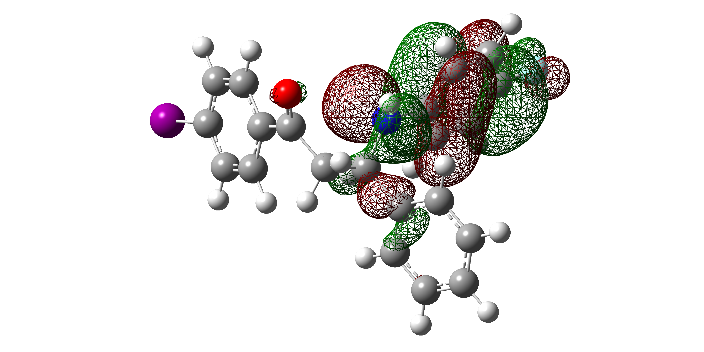 LUMO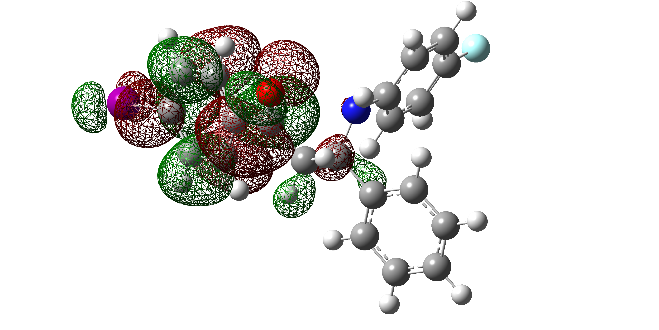 HOMO-1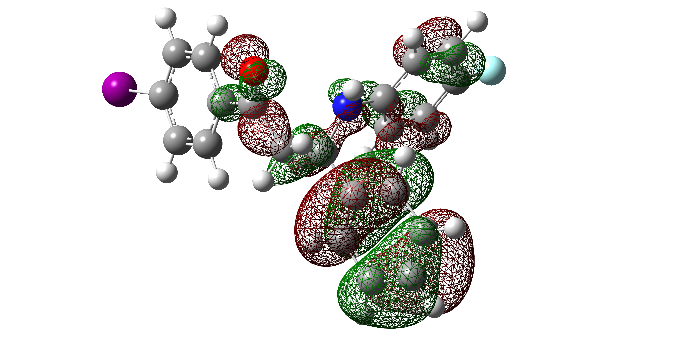 LUMO+2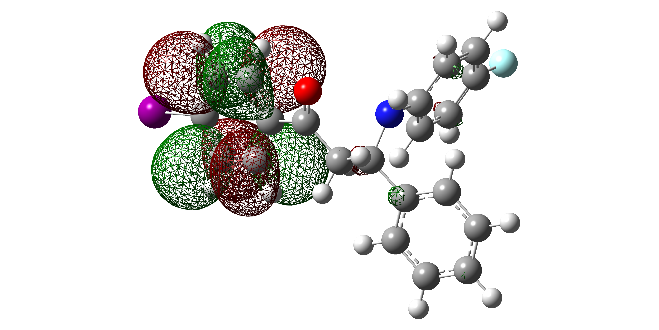 HOMO-2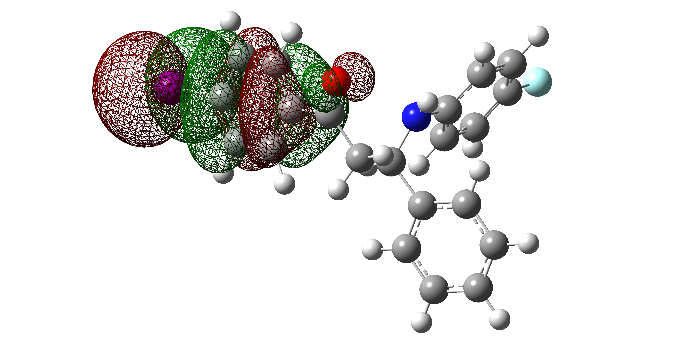 LUMO+3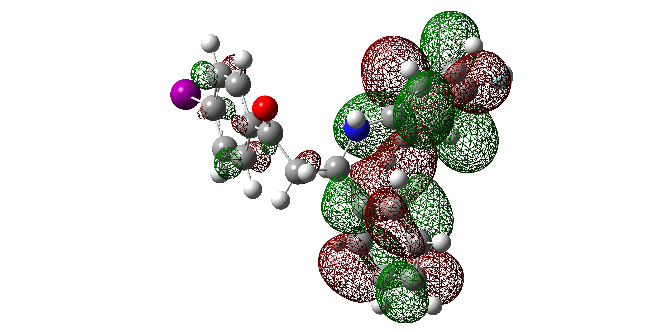 HOMO-4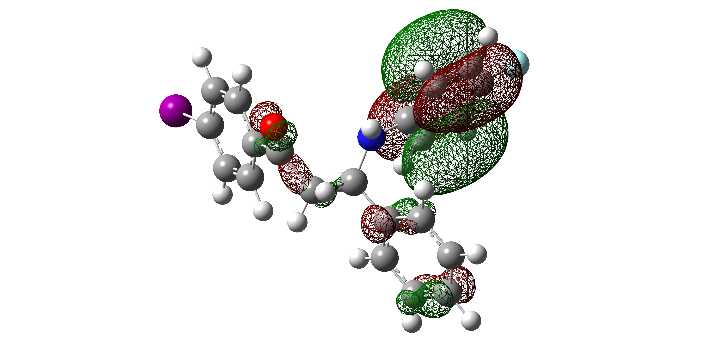 LUMO+4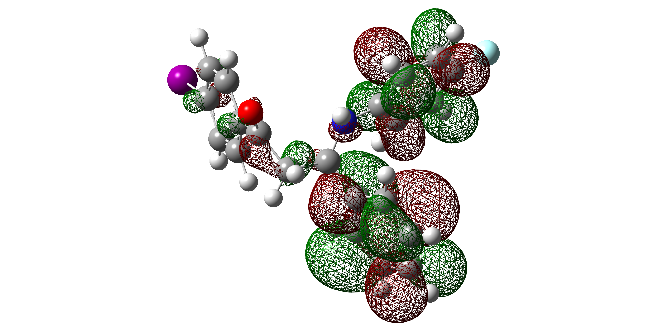 HOMO-5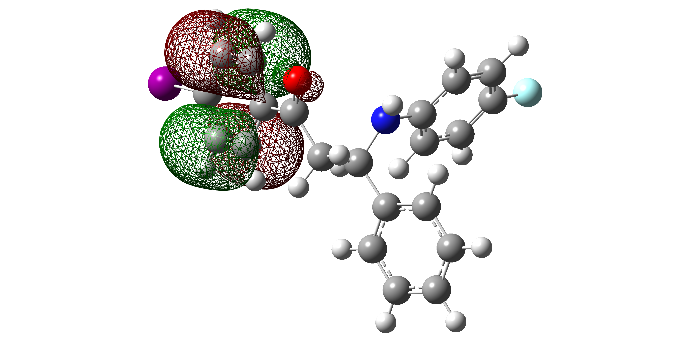 LUMO+5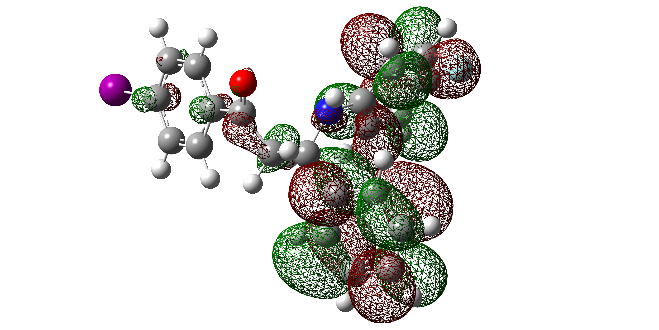 LUMO+8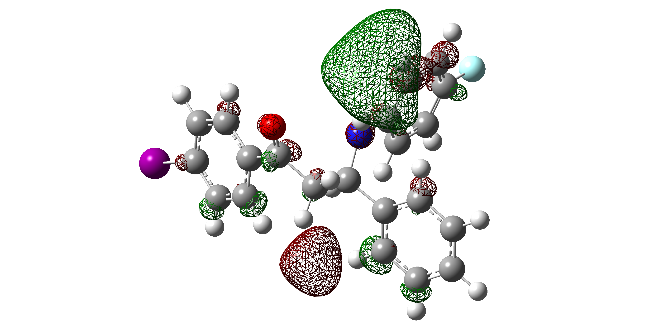 HOMO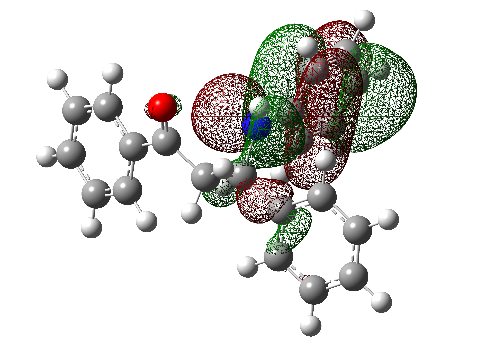 LUMO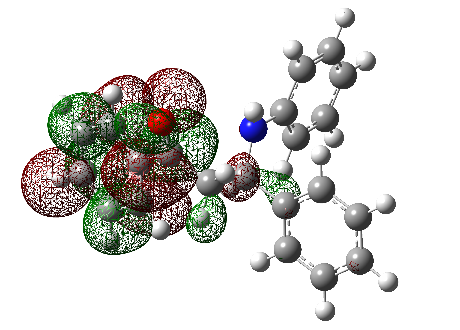 HOMO-2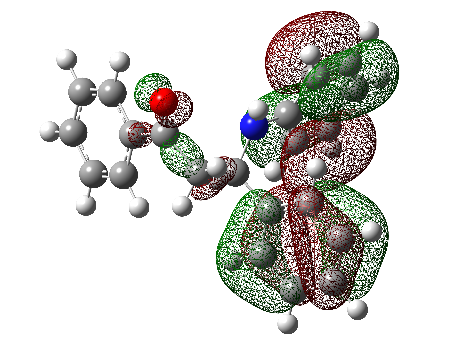 LUMO+1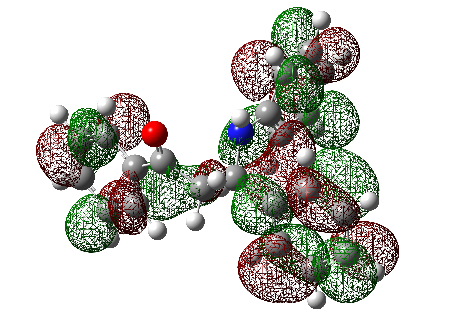 HOMO-3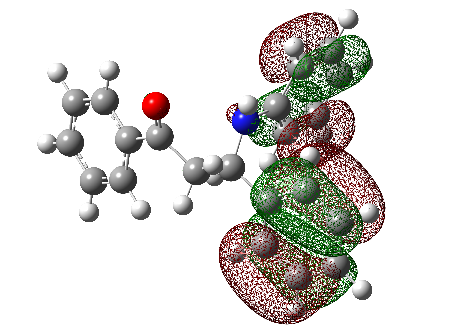 LUMO+2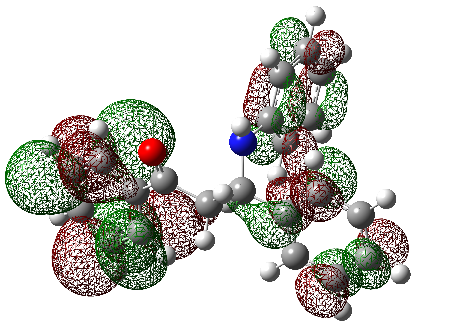 HOMO-4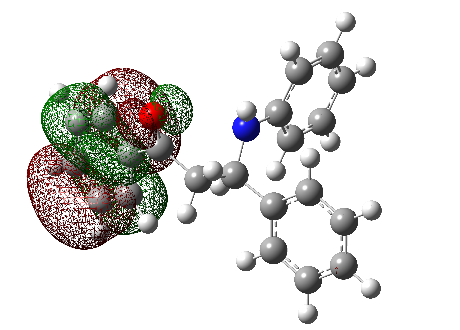 LUMO+3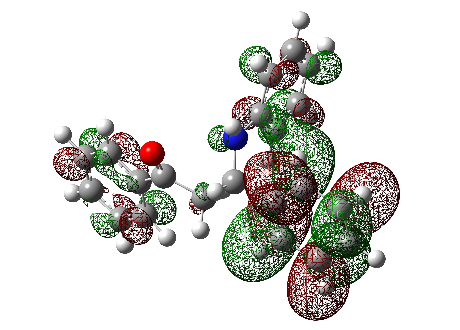 HOMO-5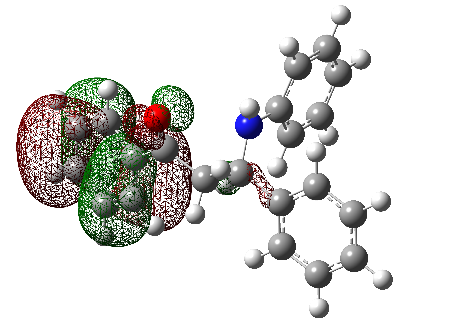 LUMO+4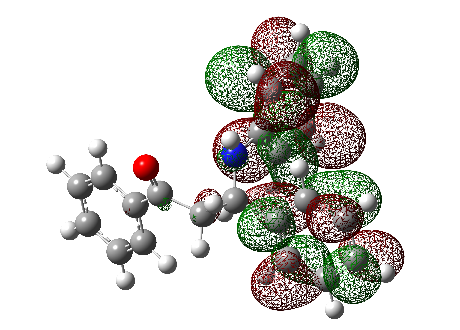 HOMO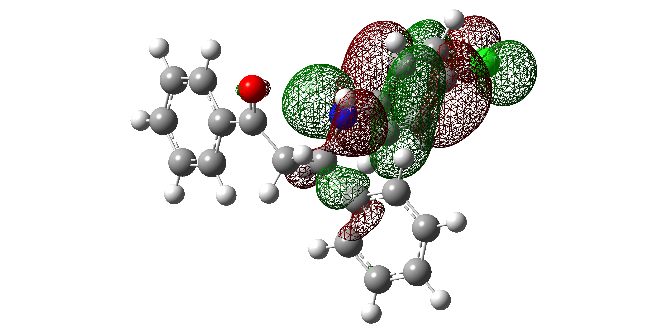 LUMO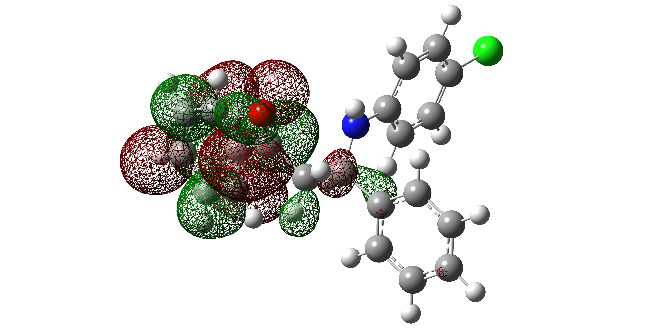 HOMO-1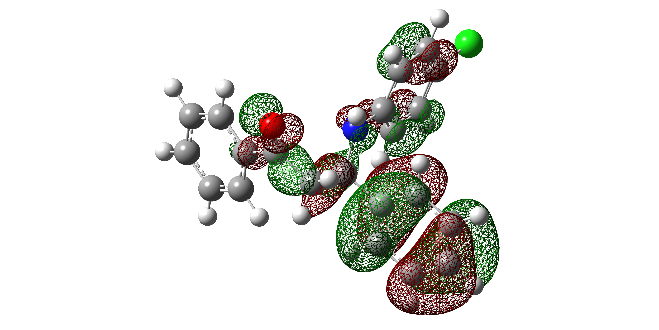 LUMO+1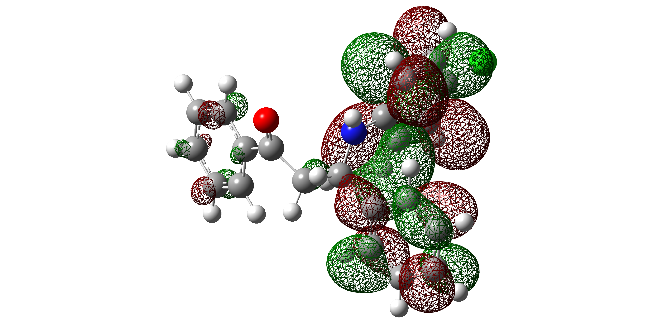 HOMO-3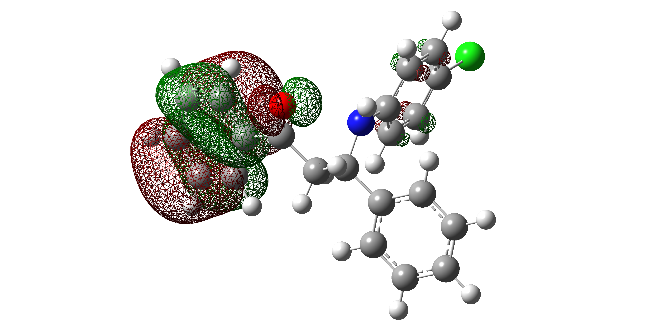 LUMO+2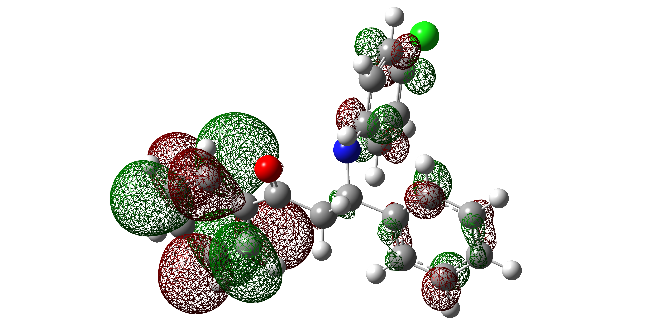 HOMO-4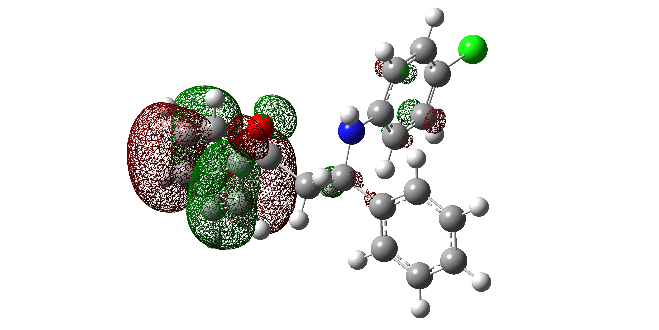 LUMO+3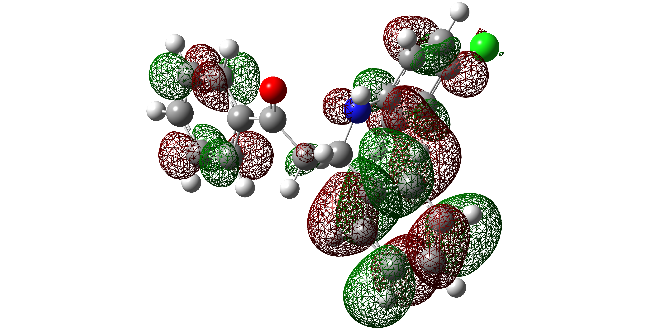 HOMO-5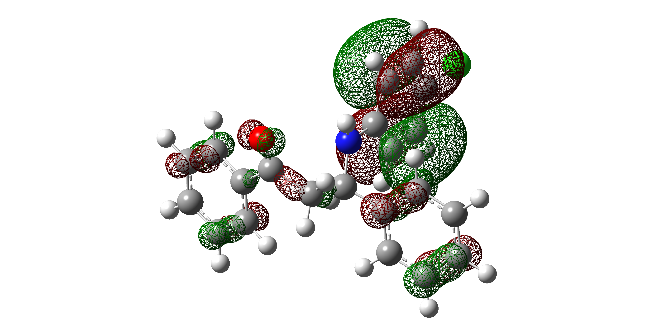 LUMO+5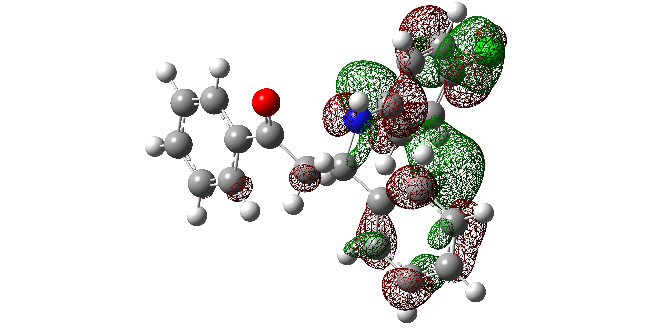 LUMO+7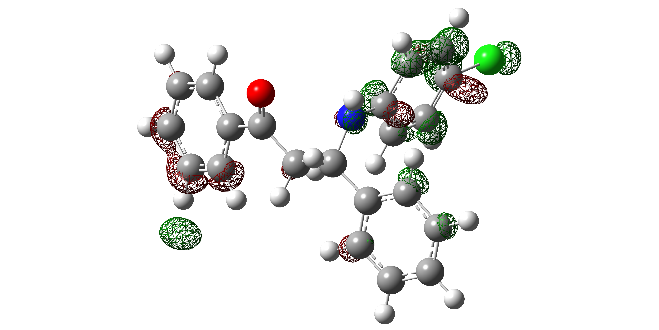 HOMO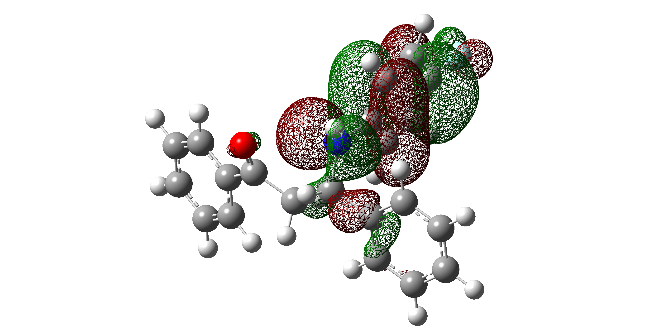 LUMO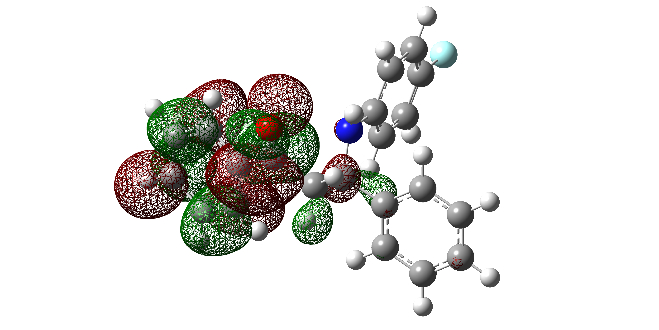 HOMO-1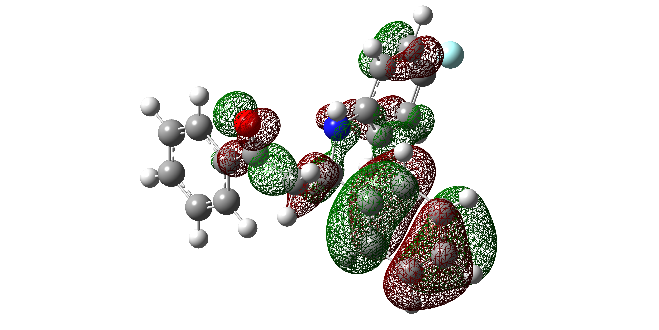 LUMO+1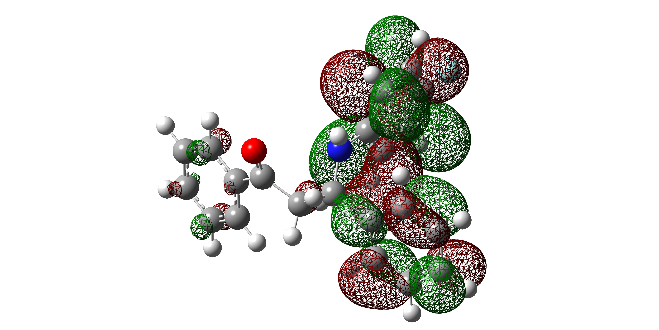 HOMO-2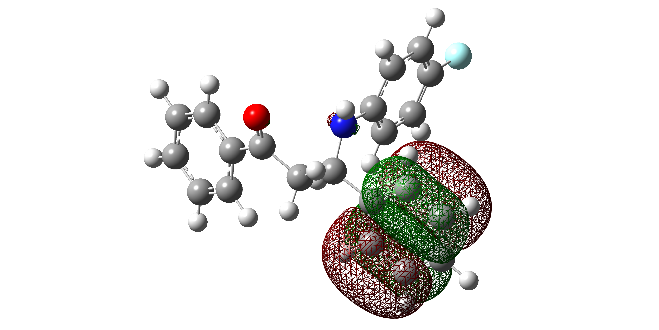 LUMO+2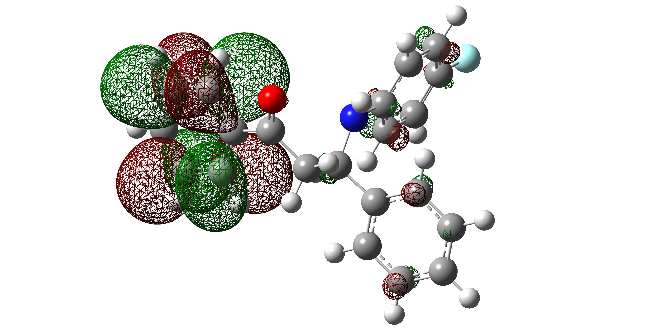 HOMO-3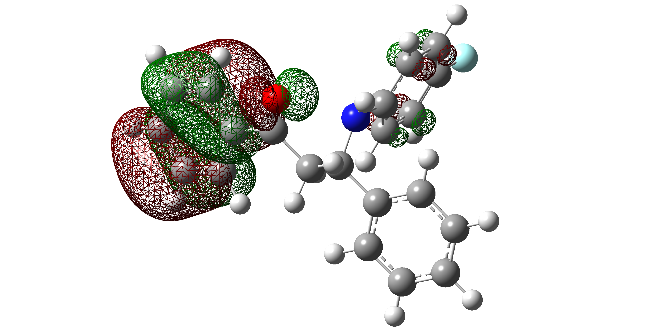 LUMO+3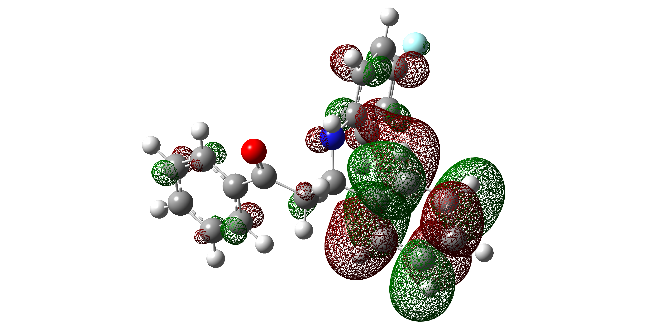 HOMO-4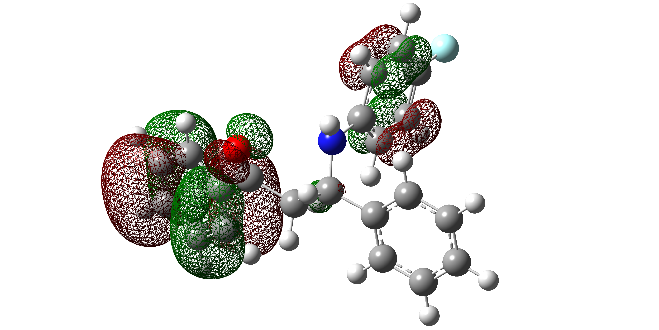 HOMO-5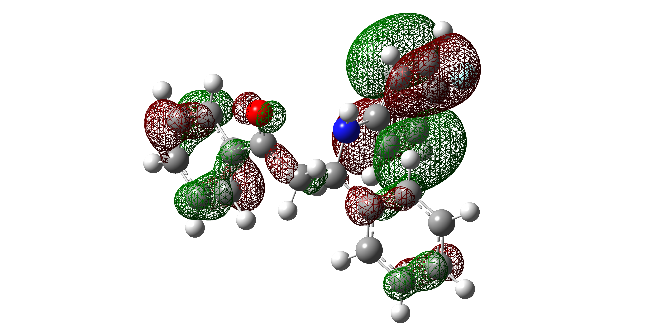 HOMO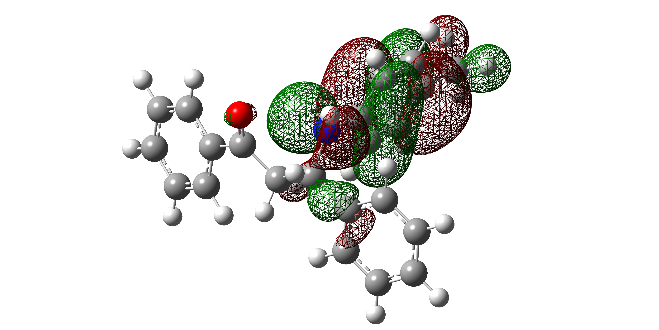 LUMO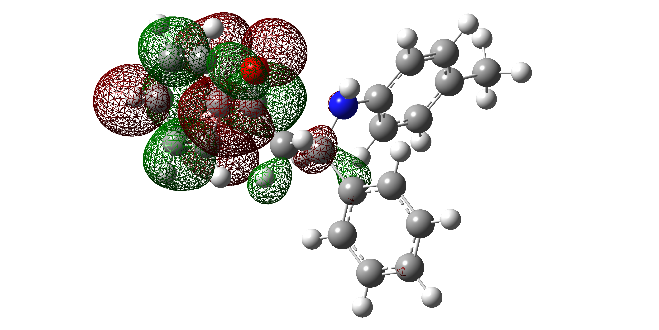 HOMO-1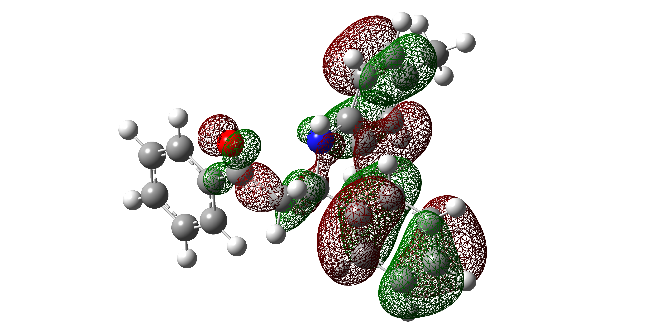 LUMO+1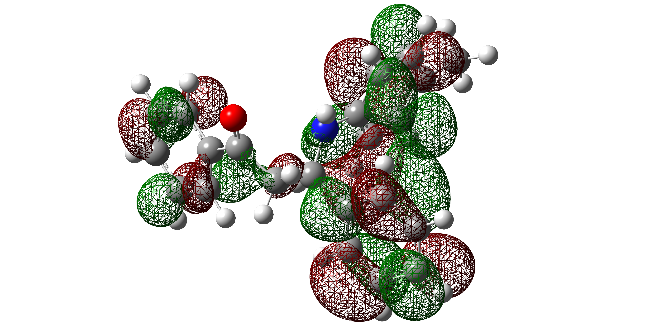 HOMO-2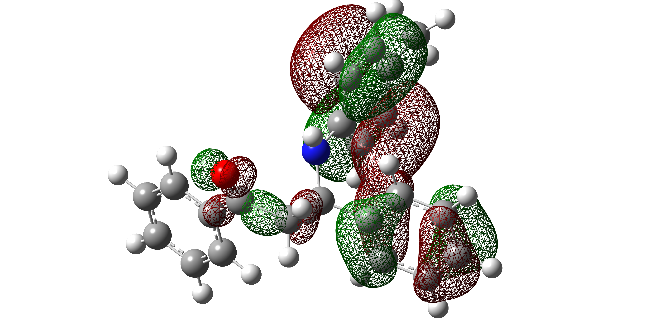 LUMO+2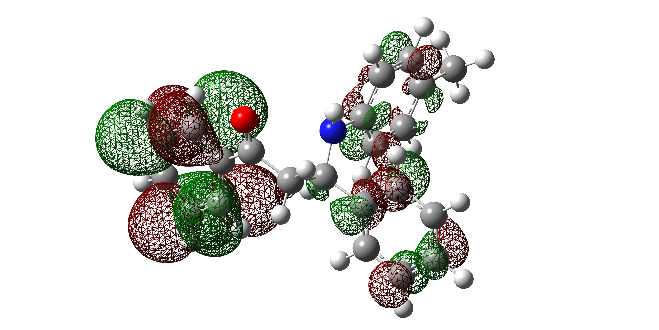 HOMO-4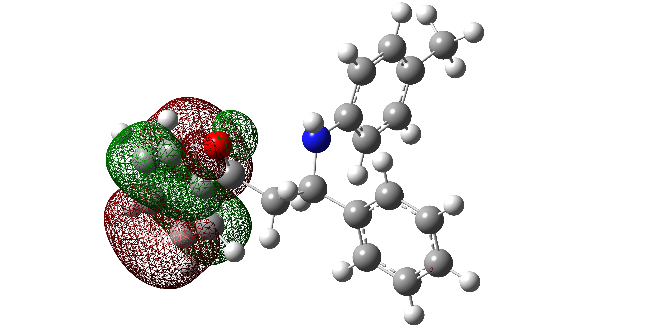 LUMO+3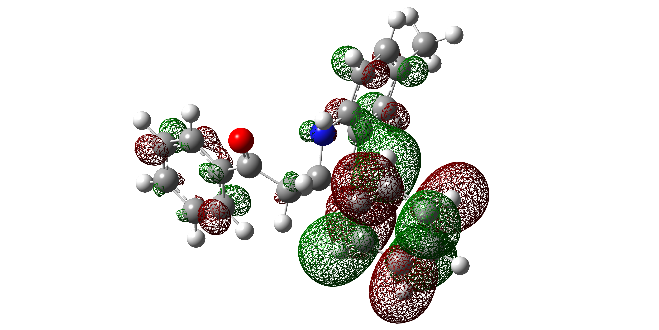 HOMO-5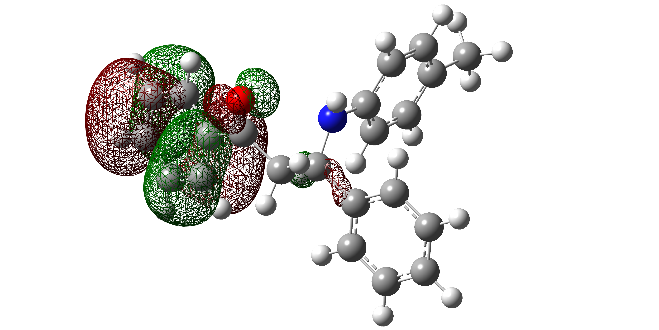 LUMO+4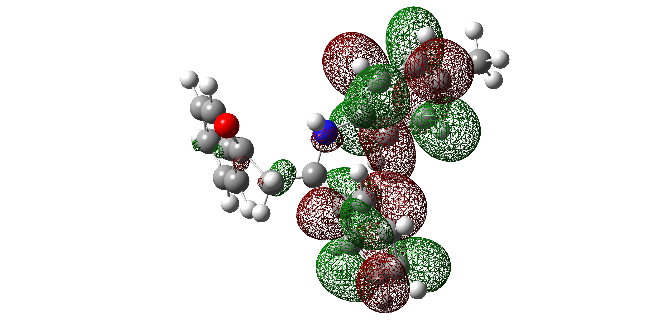 HOMO-6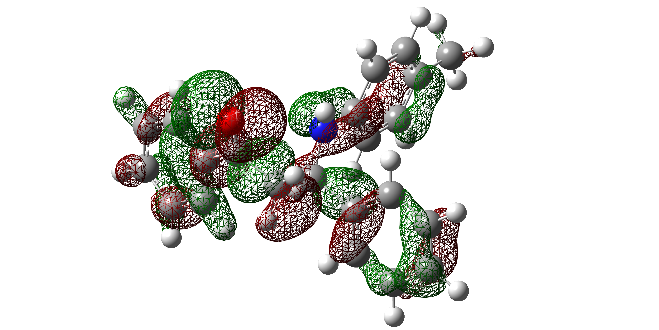 LUMO+6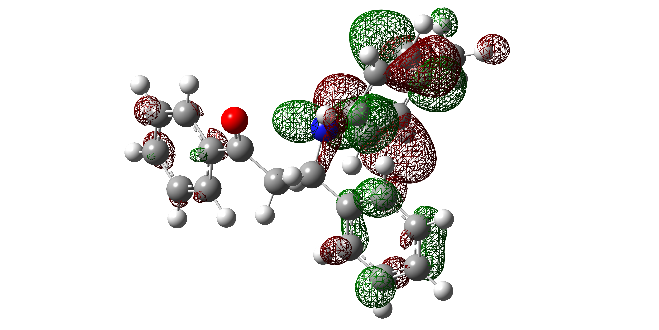 LUMO+7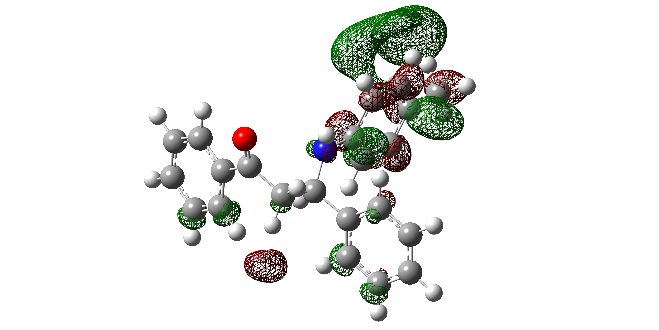 LUMO+8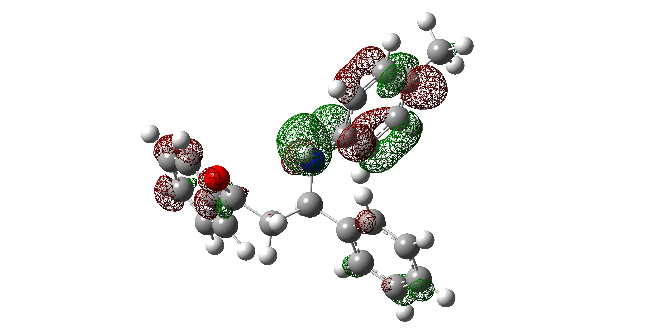 LUMO+9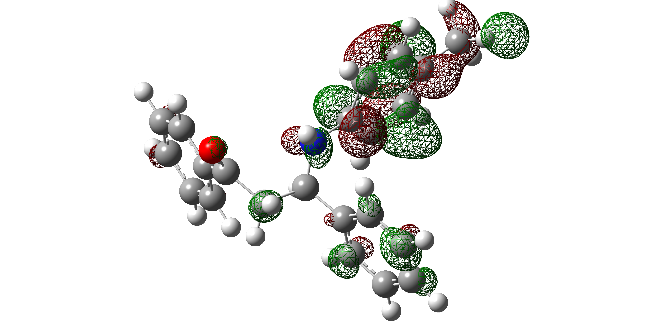 HOMO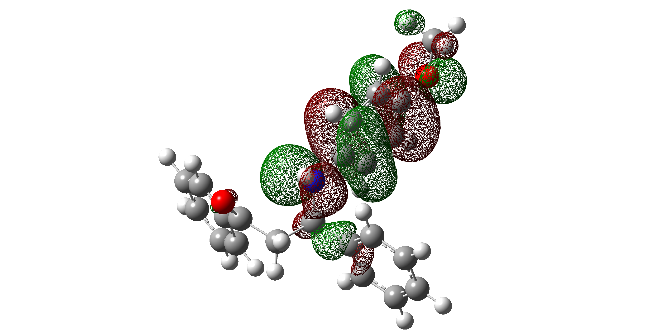 LUMO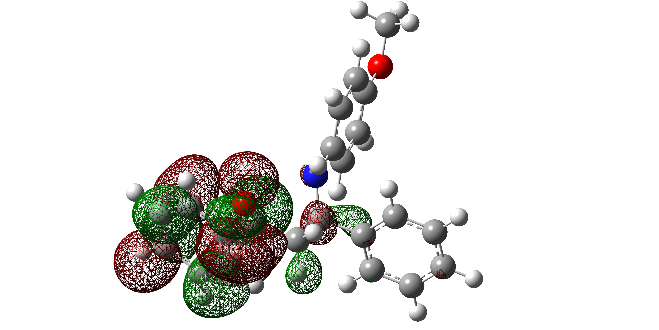 HOMO-2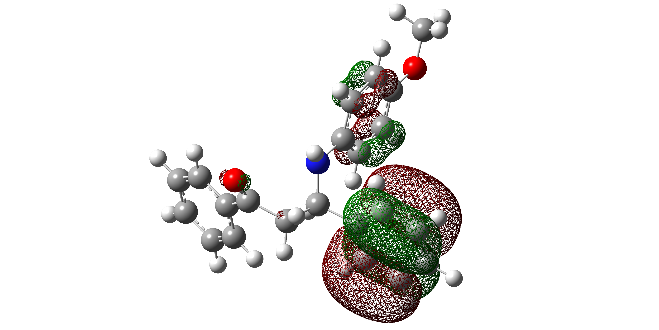 LUMO+1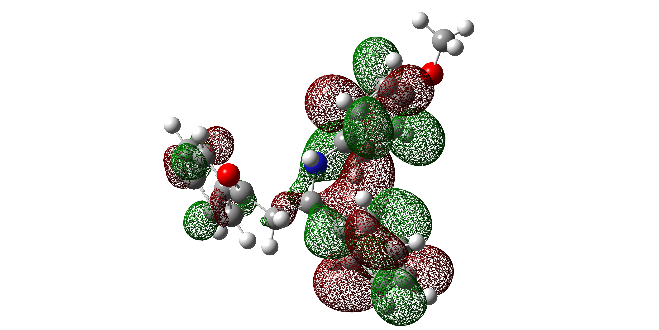 HOMO-3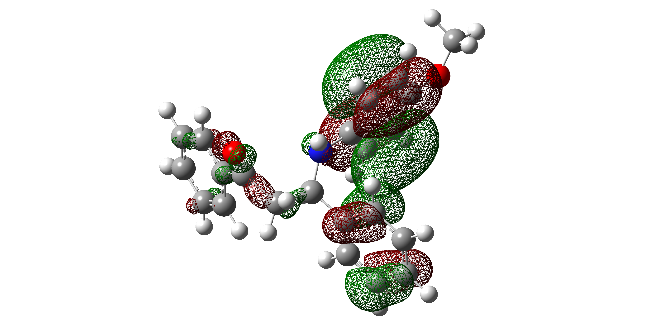 LUMO+2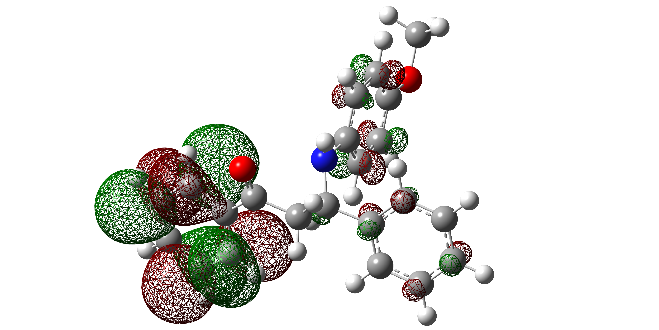 HOMO-4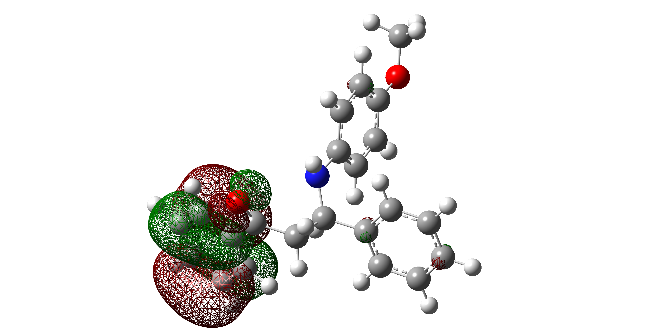 LUMO+3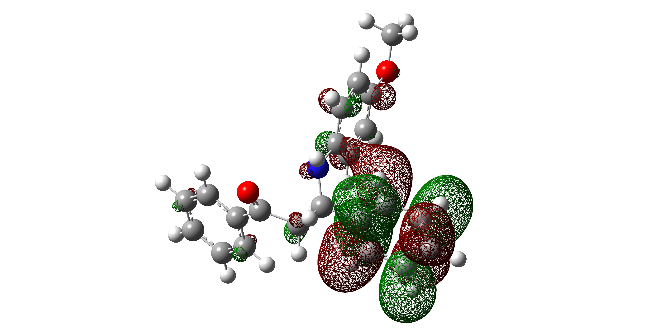 HOMO-5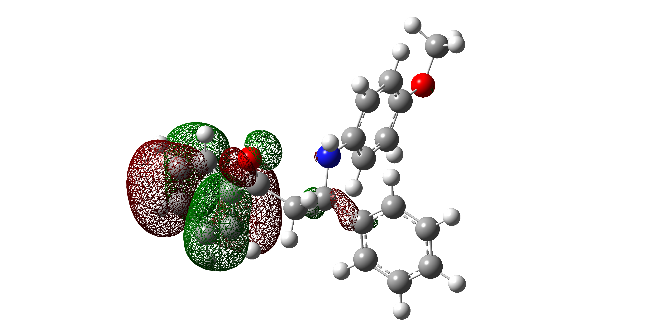 HOMO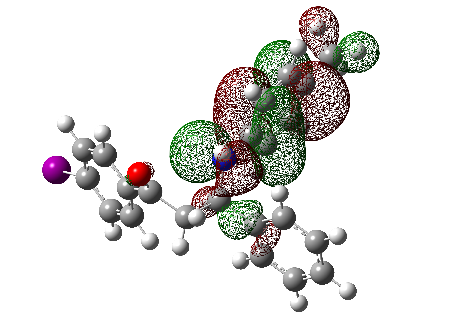 LUMO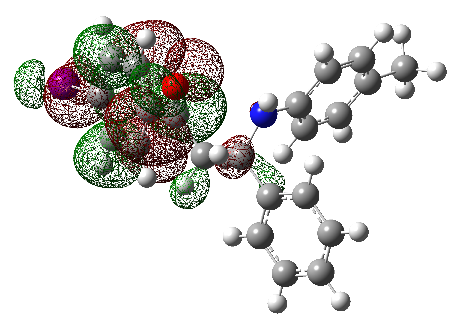 HOMO-2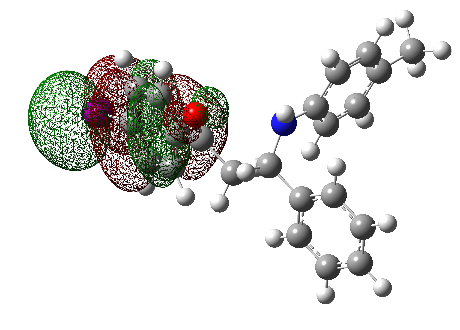 LUMO+2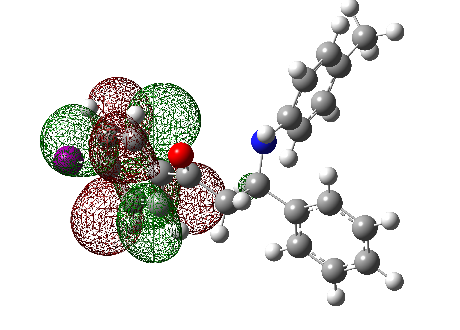 HOMO-3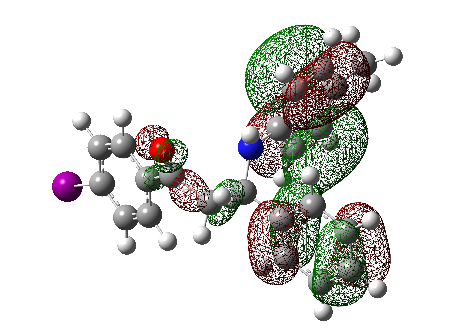 LUMO+3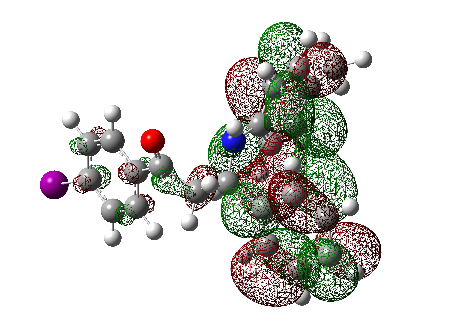 HOMO-4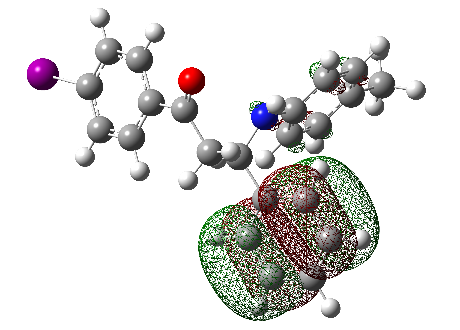 LUMO+4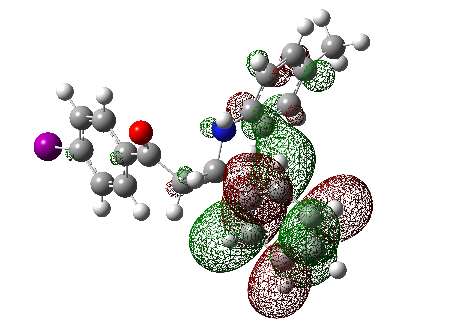 HOMO-5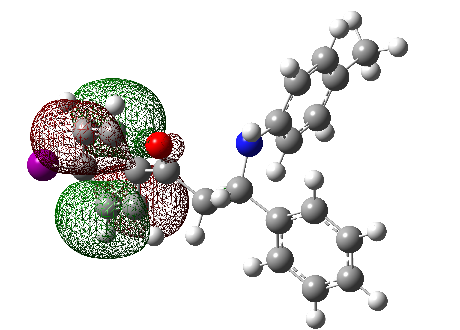 LUMO+5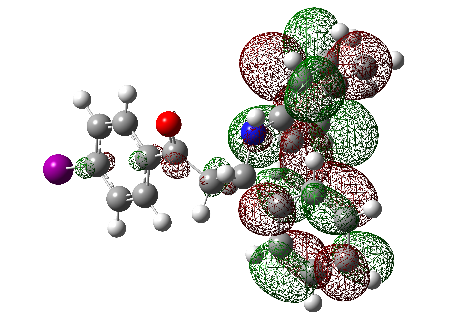 LUMO+7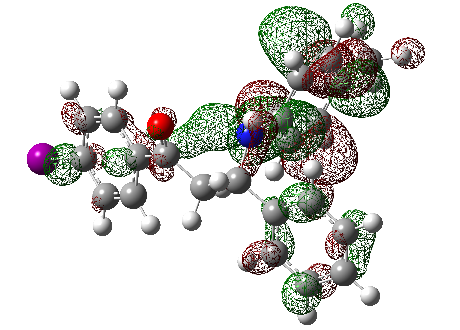 HOMO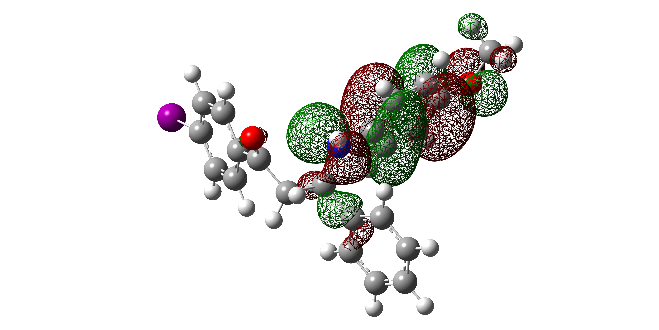 LUMO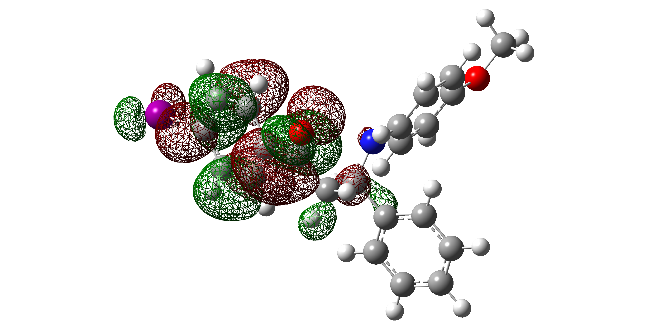 HOMO-2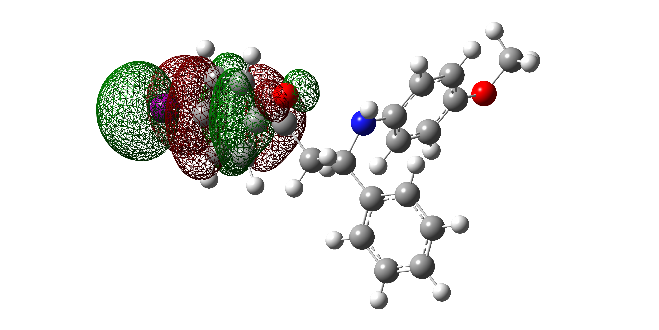 LUMO+2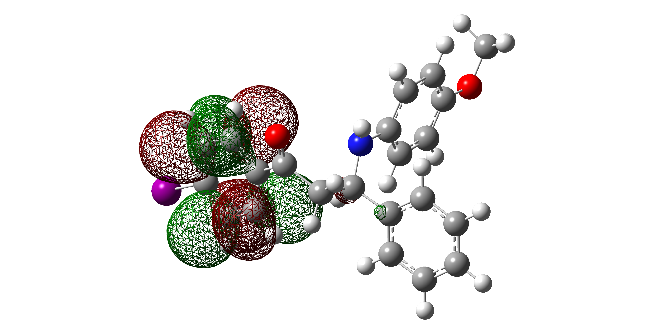 HOMO-3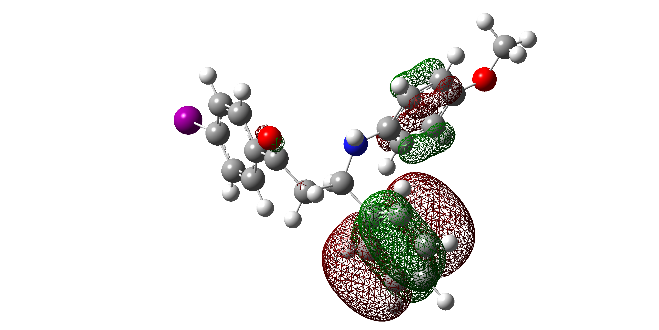 LUMO+3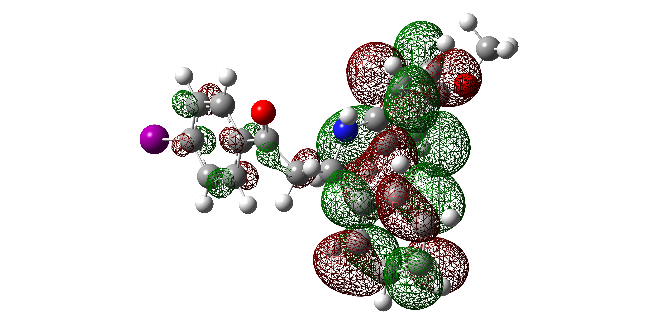 HOMO-4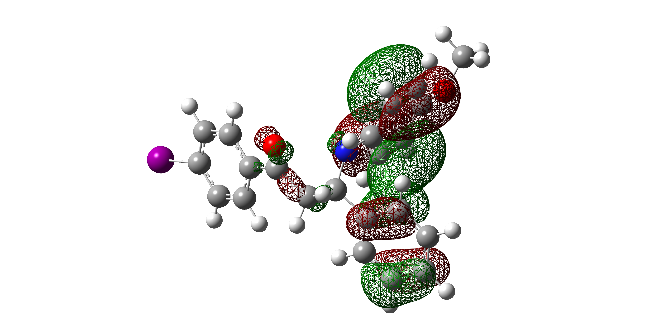 LUMO+4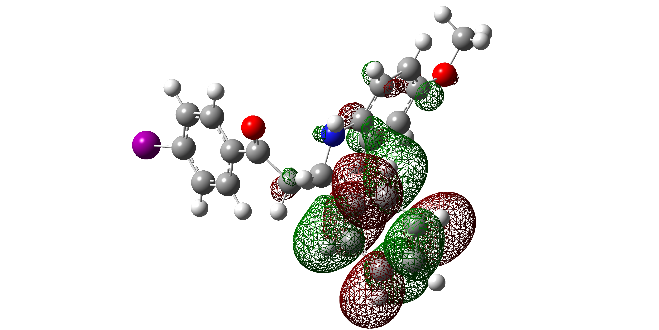 HOMO-5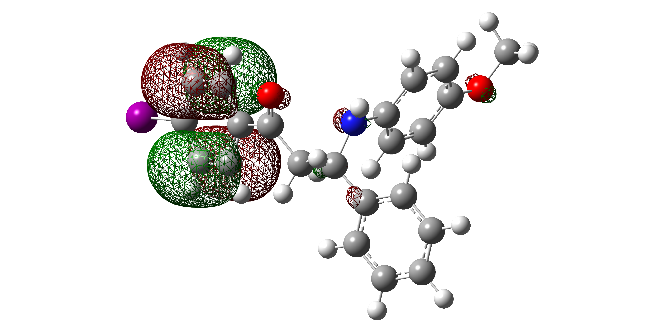 LUMO+5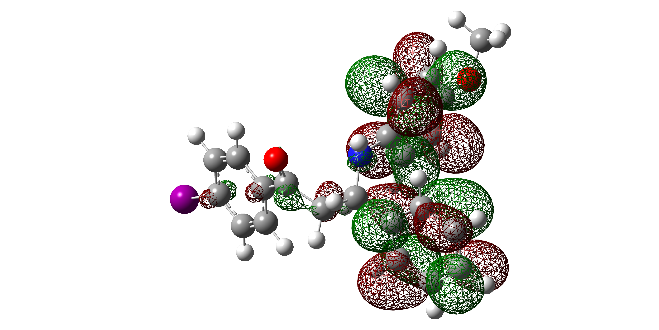 HOMO-7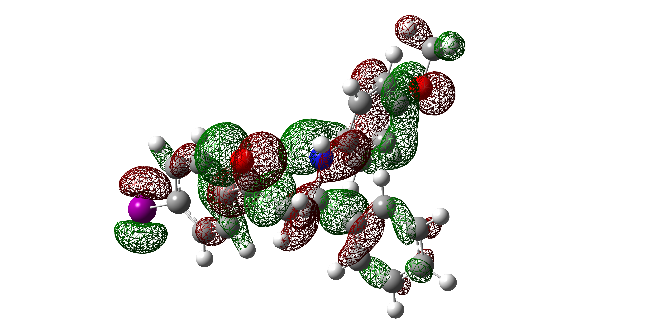 LUMO+8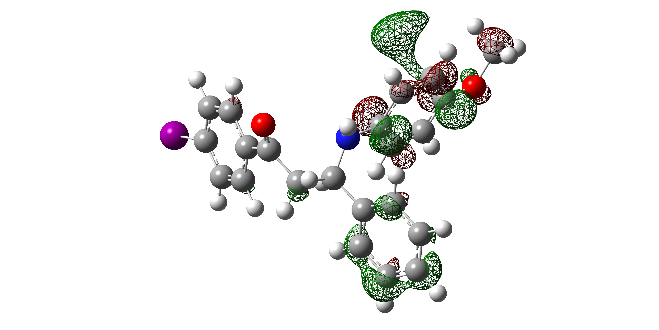 HOMO-8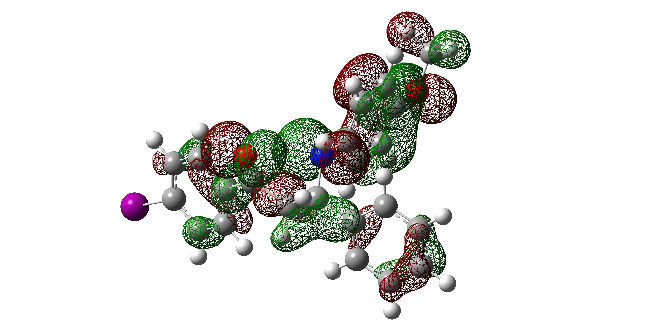 LUMO+9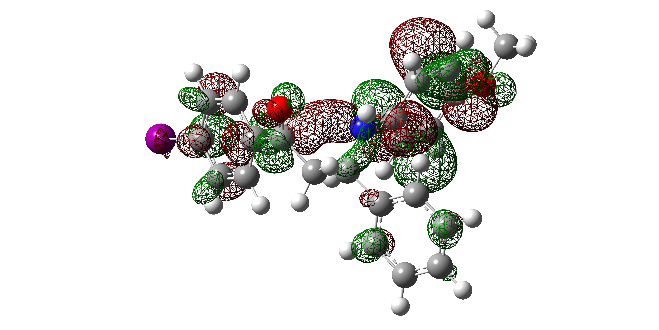 LUMO+14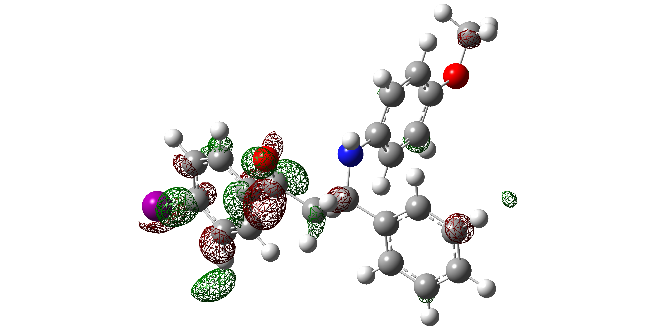 MB-1MB-1MB-1MB-2MB-2MB-2MB-3MB-3MB-3MB-4MB-4MB-4MB-5MB-5MB-5λ(nm)transitiontransitionλ(nm)transitiontransitionλ(nm)transitiontransitionλ(nm)transitiontransitionλ(nm)transitiontransition203.8HOMO-5LUMO+1202.6HOMO-5LUMO+2202.3HOMO-1LUMO202.8HOMO-5LUMO+2202.8HOMO-4LUMO+2205.7HOMO-4LUMO+2205.7HOMO-8LUMOHOMOLUMO+8HOMO-4LUMO+1204.6HOMO-5LUMOHOMO-4LUMO+4HOMO-5LUMO+2202.8HOMO-5LUMO+2205.7HOMO-4LUMO+2HOMOLUMO+7HOMO-3LUMO+3HOMO-3LUMO+3205.1HOMO-4LUMO+3HOMO-3LUMO+3206.5HOMO-5LUMO254.5HOMOLUMO+4HOMO-1LUMO+3HOMO-4LUMO+5HOMO-2LUMO+1HOMO-5LUMO+1HOMOLUMO+5206.1HOMO-8LUMO246.0HOMOLUMO+4247.1HOMO-5LUMOHOMO-3LUMO+2270.2HOMO-2LUMOHOMO-5LUMO+2265.3HOMO-2LUMOHOMO-4LUMOHOMO-1LUMO+1317.8HOMOLUMO218.8HOMO-2LUMO+2308.2HOMOLUMOHOMOLUMO+2248.6HOMO-4LUMO248.2HOMOLUMO+4HOMOLUMO+3HOMO-3LUMOHOMOLUMO+7HOMOLUMO+4254.0HOMOLUMO+3265.3HOMO-2LUMO250.4HOMO-5LUMOHOMOLUMO+5311.0HOMOLUMOHOMO-4LUMO299.8HOMOLUMO300.2HOMOLUMOMB-6MB-6MB-6MB-7MB-7MB-7MB-8MB-8MB-8MB-9MB-9MB-9MB-10MB-10MB-10λ(nm)transitiontransitionλ(nm)transitiontransitionλ(nm)transitiontransitionλ(nm)transitiontransitionλ(nm)transitiontransition202.8HOMO-4LUMO+2202.7HOMO-5LUMO+2202.9HOMO-5LUMO+2207.1HOMO-4LUMO+4202.3HOMO-8LUMO203.9HOMO-5LUMO202.9HOMO-5LUMO+2205.5HOMO-3LUMOHOMO-3LUMO+3HOMO-7LUMOHOMO-2LUMO+3HOMOLUMO+8HOMO-3LUMO+1HOMO-3LUMO+5HOMOLUMO+14205.5HOMO-5LUMO+1HOMOLUMO+9HOMO-2LUMO+3218.7HOMO-5LUMO202.6HOMO-9LUMOHOMO-2LUMO+3205.9HOMO-5LUMO206.0HOMO-5LUMOHOMO-2LUMO+2HOMO-3LUMO+4HOMO-1LUMO+1HOMO-5LUMO+2HOMO-5LUMO+2251.2HOMOLUMO+3205.7HOMO-9LUMO206.1HOMO-5LUMOHOMO-4LUMO+2HOMO-4LUMO+2HOMOLUMO+4HOMO-5LUMO+2HOMO-4LUMO+2207.0HOMO-2LUMO+1248.1HOMO-5LUMOHOMOLUMO+7206.0HOMO-4LUMO+3HOMO-3LUMO+2HOMO-2LUMO+4HOMO-4LUMO264.8HOMO-2LUMO209.3HOMOLUMO+8249.7HOMO-4LUMOHOMO-1LUMO+1295.3HOMOLUMO+1HOMOLUMO+3HOMOLUMO+10HOMO-3LUMOHOMO-1LUMO+4317.7HOMOLUMO281.0HOMOLUMO+5218.7HOMO-2LUMO+1HOMOLUMO+3248.3HOMO-5LUMO256.4HOMOLUMO+4299.3HOMOLUMOHOMO-4LUMOHOMOLUMO+5252.1HOMO-5LUMO265.1HOMO-2LUMOHOMOLUMO+2294.9HOMOLUMO+3HOMOLUMO+3329.8HOMOLUMOHOMOLUMO+6308.4HOMOLUMOMB-1MB-1MB-2MB-2MB-3MB-3MB-4MB-4MB-5MB-5LUMO+50.01507LUMO+70.03155LUMO+80.03138LUMO+40.02338LUMO+70.03573LUMO+40.01095LUMO+50.02286LUMO+50.01189LUMO+30.01269LUMO+50.02433LUMO+30.00268LUMO+40.01233LUMO+40.00283LUMO+20.01047LUMO+30.01134LUMO+20.00000LUMO+30.00839LUMO+30.00000LUMO+10.00825LUMO+20.00957LUMO-0.01051LUMO+2-0.00137LUMO+20.00000LUMO-0.03619LUMO+10.00352HOMO-0.04839LUMO-0.04338LUMO-0.00674HOMO-0.26726LUMO-0.03682HOMO-2-0.31260HOMO-0.26750HOMO-0.04341HOMO-2-0.31947HOMO-0.26666HOMO-3-0.31292HOMO-1-0.30908HOMO-1-0.26871HOMO-3-0.32071HOMO-1-0.31036HOMO-4-0.32095HOMO-2-0.31149HOMO-2-0.31100HOMO-4-0.32691HOMO-3-0.32721HOMO-5-0.32933HOMO-3-0.31957HOMO-4-0.32113HOMO-5-0.32915HOMO-4-0.32958HOMO-4-0.32120HOMO-5-0.32983HOMO-5-0.32997HOMO-5-0.33879HOMO-8-0.37535MB-6MB-6MB-7MB-7MB-8MB-8MB-9MB-9MB-10MB-10LUMO+30.01235LUMO+60.04103LUMO+30.01342LUMO+70.02584LUMO+140.05508LUMO+20.01000LUMO+40.03897LUMO+20.01049LUMO+50.01274LUMO+100.04454LUMO+10.00334LUMO+30.03552LUMO+10.00692LUMO+40.00830LUMO+80.03568LUMO-0.03617LUMO+20.03141LUMO-0.03482LUMO+30.00000LUMO+50.02093HOMO-0.26774LUMO+10.02385HOMO-0.25283LUMO+20.00000LUMO+40.01301HOMO-1-0.31005LUMO0.01342HOMO-2-0.31994LUMO-0.00659LUMO+30.00666HOMO-2-0.32067HOMO0.01048HOMO-3-0.32232HOMO-0.04268LUMO+20.00000HOMO-3-0.32691HOMO-10.00839HOMO-4-0.32658HOMO-2-0.30846LUMO-0.00657HOMO-4-0.32927HOMO-2-0.03588HOMO-5-0.32867HOMO-3-0.31132HOMO-0.04285HOMO-5-0.32956HOMO-4-0.26068HOMO-4-0.31844HOMO-2-0.30918HOMO-5-0.30768HOMO-5-0.32052HOMO-3-0.31133HOMO-6-0.31810HOMO-4-0.32028LUMO+7-0.32673HOMO-5-0.32289LUMO+8-0.32894HOMO-7-0.34119LUMO+9-0.34602HOMO-8-0.34611HOMO-9-0.35877CompoundDPPH scavenging ability (%)DPPH scavenging ability (%)DPPH scavenging ability (%)DPPH scavenging ability (%)DPPH scavenging ability (%)DPPH scavenging ability (%)IC50 (µM)50 µM50 µM100 µM100 µM150 µM150 µMIC50 (µM)20 min60 min20 min60 min20 min60 minIC50 (µM)MB14.9±1.45.3±0.65.5±0.86.0±1.36.6±0.37.1±1.4–MB24.0±1.95.0±2.15.2±1.35.6±0.56.7±0.411.1±0.2–MB35.6±2.26.9±0.27.4±1.48.9±0.38.5±0.69.8±1.4–MB41.8±0.92.4±0.33.7±1.65.6±0.45.1±1.26.8±1.2–MB52.3±1.63.1±1.63.0±1.15.0±1.33.4±0.55.2±1.2–MB61.7±1.33.7±1.73.6±1.56.5±1.35.2±0.77.3±0.5–MB78.2±0.88.9±0.910.1±1.210.9±1.011.2±1.511.8±1.2–MB850.2±1.556.9±1.166.4±1.673.3±1.578.1±0.582.5±0.448.4±0.1MB97.3±1.210.8±1.110.4±0.712.4±1.313.2±1.014.6±0.6–MB1033.6±0.138.8±1.046.6±1.152.9±1.355.8±1.460.9±1.8109.3±0.3NDGA––––––1.7±0.1HATSET-PTSET-PTSPLETSPLETHATSET-PTSET-PTSPLETSPLETMB-8MB-8MB-8MB-8MB-8MB-10MB-10MB-10MB-10MB-10Thermodynamical parameters (kJ mol-1)Thermodynamical parameters (kJ mol-1)Thermodynamical parameters (kJ mol-1)Thermodynamical parameters (kJ mol-1)Thermodynamical parameters (kJ mol-1)Thermodynamical parameters (kJ mol-1)Thermodynamical parameters (kJ mol-1)Thermodynamical parameters (kJ mol-1)Thermodynamical parameters (kJ mol-1)Thermodynamical parameters (kJ mol-1)Thermodynamical parameters (kJ mol-1)propertyBDEIP PDEPAETEBDEIP PDEPAETE3554648723431635047075242303Reaction enthalpies (kJ mol-1)Reaction enthalpies (kJ mol-1)Reaction enthalpies (kJ mol-1)Reaction enthalpies (kJ mol-1)Reaction enthalpies (kJ mol-1)Reaction enthalpies (kJ mol-1)Reaction enthalpies (kJ mol-1)Reaction enthalpies (kJ mol-1)Reaction enthalpies (kJ mol-1)Reaction enthalpies (kJ mol-1)Reaction enthalpies (kJ mol-1)RadicalΔHBDEΔHIPΔHPDEΔHPAΔHETEΔHBDEΔHIPΔHPDEΔHPAΔHETE•OCH3-7189-160-12-59-7695-171-4-72•OC(CH3)3-7885-163-15-63-8391-174-7-76•OH-13525-160-12-123-14031-171-4-136•OOH3117-11335-31-2123-12542-44•OOCH313126-11434-217132-12542-35•OO-CH=CH2888-8067-59395-9275-72DPPH3244-12136-1042750-23144-117O2•-84352-268115-3179358-280123-44HATSET-PTSET-PTSPLETSPLETMB-10MB-10MB-10MB-10MB-10Thermodynamical parameters (kJ mol-1)Thermodynamical parameters (kJ mol-1)Thermodynamical parameters (kJ mol-1)Thermodynamical parameters (kJ mol-1)Thermodynamical parameters (kJ mol-1)Thermodynamical parameters (kJ mol-1)propertyBDEIP PDEPAETE35146780233313Reaction enthalpies (kJ mol-1)Reaction enthalpies (kJ mol-1)Reaction enthalpies (kJ mol-1)Reaction enthalpies (kJ mol-1)Reaction enthalpies (kJ mol-1)Reaction enthalpies (kJ mol-1)RadicalΔHBDEΔHIPΔHPDEΔHPAΔHETE•OCH3-6692-158-4-62•OC(CH3)3-7392-165-11-62•OH-13719-156-2-135•OOH-881-8965-73•OOCH310125-11539-28•OO-CH=CH2996-8767-58DPPH3253-21133-101O2•-85343-259123-38